Негосударственное образовательное учреждение 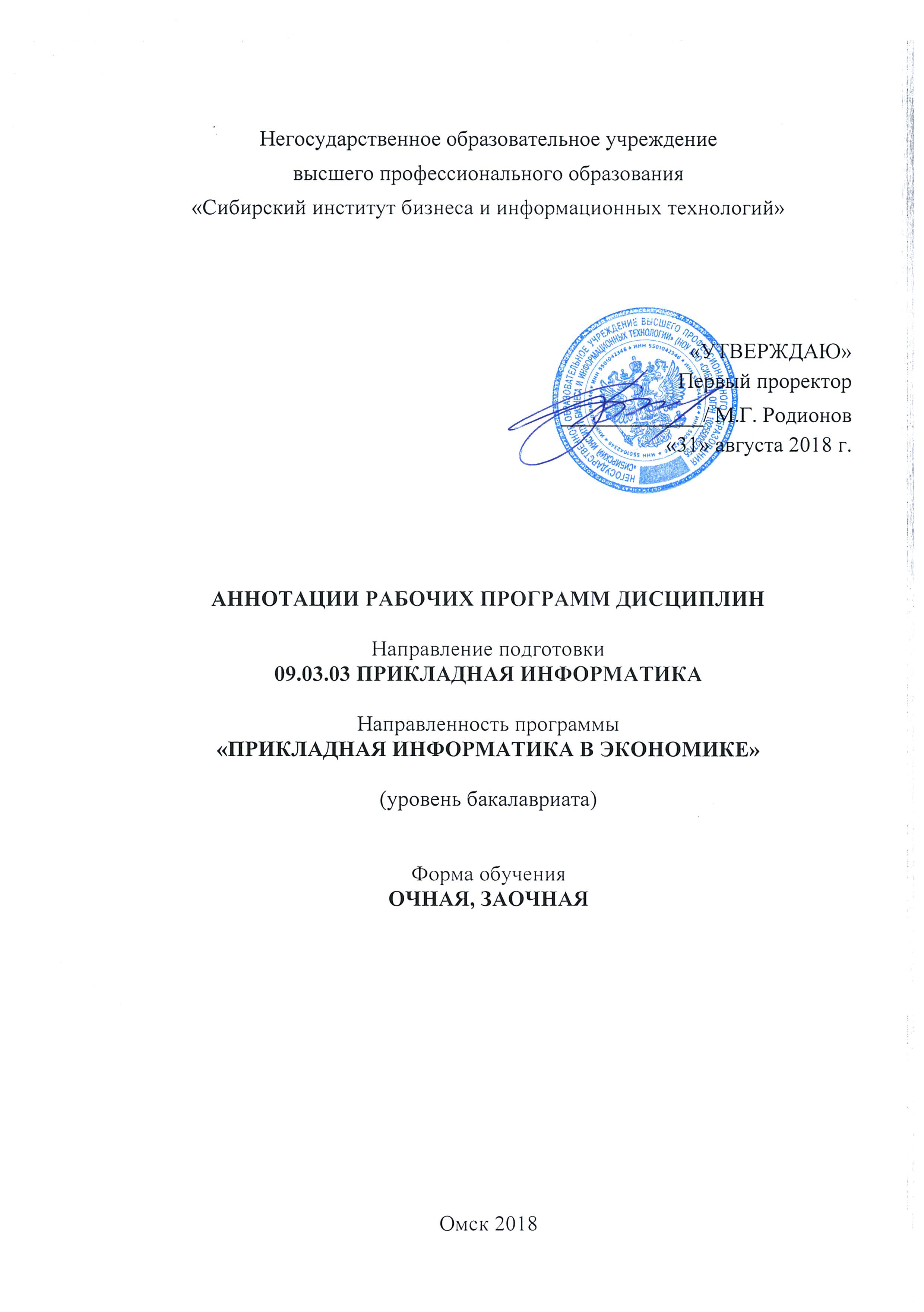 высшего профессионального образования«Сибирский институт бизнеса и информационных технологий»«Утверждаю»Первый проректор_____________/ М.Г. Родионов«31» августа .АННОТАЦИИ РАБОЧИХ ПРОГРАММ ДИСЦИПЛИННаправление подготовки 09.03.03 ПРИКЛАДНАЯ ИНФОРМАТИКАНаправленность программы«ПРИКЛАДНАЯ ИНФОРМАТИКА В ЭКОНОМИКЕ»(уровень бакалавриата)Форма обученияОЧНАЯ, ЗАОЧНАЯОмск 2018Аннотации рабочих программ дисциплинпо направлению подготовки 09.03.03 Прикладная информатиканаправленность программы  «Прикладная информатика в экономике»Философия1. Цель изучения дисциплины: познакомить будущего специалиста с законами развития природы, общества и мышления, привить умение оперировать этими знаниями в профессиональной деятельности..2. Задачи изучения дисциплины:овладение студентами основами философских знаний и методами философской рефлексии по отношению к достижениям общечеловеческой культуры, включая философский анализ социальных систем (структур), процессов, институтов;формирование навыков всеобщего понятийного мышления, умения понимать диалектику общего, особенного и единичного в решении конкретных проблем научно-исследовательской, педагогической, производственно-прикладной и организационно-управленческой деятельности;формирование целостного гуманистического мировоззрения, понимания проблем современной цивилизации, а также формирование системного представления о социально-гуманитарном знании и его преподавании;формирование способности логически верно, аргументировано и ясно строить устную и письменную речь;приобщение студентов к высшим достижениям человеческого духа и на этой основе формирование стремления к самосовершенствованию, личностному и профессиональному росту.3. Перечень компетенций: ОК-1.4. Форма контроля – экзамен.5. Объем: 4 зачетные единицы (144 часа).6. Содержание дисциплины:История развития философской мысли. Онтология. Гносеология. Общество как саморазвивающаяся система. Философская антропология.7. Основная литература:1 Батурин, В.К. Философия : учебник для бакалавров / В.К. Батурин. - Москва : Юнити-Дана, 2016. - 343 с. - Библиогр. в кн. - ISBN 978-5-238-02753-1 ; То же [Электронный ресурс]. - URL: http://biblioclub.ru/index.php?page=book&id=4264902. Балашов, Л.Е. Философия : учебник / Л.Е. Балашов. - 4-е изд., испр. и доп. - Москва : Издательско-торговая корпорация «Дашков и К°», 2017. - 612 с. : ил. - Библиогр.: с. 594-597. - ISBN 978-5-394-01742-1 ; То же [Электронный ресурс]. - URL: http://biblioclub.ru/index.php?page=book&id=453870История1. Цель изучения дисциплины: формирование у студентов способностей решения профессиональных задач на основе знаний отечественной истории, особенностей этапов исторического развития России; формирование умений оценивать исторические источники, опыта участия в работе историко-политических процессов и его использования в профессиональной деятельности.2. Задачи изучения дисциплины: рассмотреть наиболее важные проблемы, определившие путь исторического развития России;осмыслить события современной России и выработать понимание проводимых в стране современных политических и экономических реформ;приобщить студентов к социальному опыту, духовным и нравственным ценностям предшествующих поколений;выработать навыки самостоятельного мышления при опоре на исторические факты;формировать научное мировоззрение;формировать гражданскую ответственность;формировать патриотизм и интернационализм;формировать нравственные качества.3. Перечень компетенций: ОК-2.4. Форма контроля – зачет.5. Объем: 3 зачетные единицы (108 часов).6. Содержание дисциплины:Древнерусское государство: образование, расцвет, упадок. Московская Русь. Образование Российской империи. Россия – европейская держава. Россия в первой половине XIX в.  Россия во второй половине XIX в.  Россия в эпоху великих потрясений. СССР в 1920-е 1930-е гг. СССР во Второй мировой войне. СССР во второй половине XX в. Становление новой России.7. Основная литература:1. Бакирова, А.М. История : учебно-методическое пособие / А.М. Бакирова, Е.Ф. Томина ; Министерство образования и науки Российской Федерации, Оренбургский государственный университет. - Оренбург : Оренбургский государственный университет, 2017. - 161 с. - Библиогр. в кн. - ISBN 978-5-7410-1787-6 ; То же [Электронный ресурс]. - URL: http://biblioclub.ru/index.php?page=book&id=481725"id=481725Иностранный язык(английский)1. Цель изучения дисциплины:формирование у студентов основных практических навыков речевого общения на иностранном языке в бытовой, деловой и профессиональной сферах.2. Задачи изучения дисциплины:систематизировать знания «иностранного языка», полученные в школе;сформировать необходимый запас лексики, грамматических и синтаксических структур английского языка;сформировать умения вести беседу, участвовать в дискуссиях;совершенствовать навыки чтения и понимания специальных текстов;тренировать навыка понимания на слух диалогического и монологического высказывания;сформировать навыки ведения деловой корреспонденции. сформировать навыки ведения деловой беседы;развить навыки, необходимые для эффективной коммуникации в профессиональной сфере; овладеть методами и приемами извлечения профессиональной информации из оригинальных источников.3. Перечень компетенций: ОК-5.4. Форма контроля – зачет, зачет, экзамен.5. Объем: 8 зачетных единиц (288 часов).6. Содержание дисциплины:Acquaintance. My home, my family. Work. Colleagues. Communication with colleagues.  My working day.  Travel and business trips  The purpose of the meetings.   Meeting at the airport. Attractions and lifestyle of people.  National traditions.  Man and society.  Cultural exchange.  Communication and professional communication.  Holidays and significant dates. Leisure.  We and society.  Management and planning. Oral and written communication in your organization.  Management and functions of management. 7. Основная литература:1. Английский язык - 3 / М.А. Волкова, Е.Ю. Клепко, Т.А. Кузьмина и др. - 2-е изд., испр. - Москва : Национальный Открытый Университет «ИНТУИТ», 2016. - 113 с. ; То же [Электронный ресурс]. - URL: http://biblioclub.ru/index.php?page=book&id=429107..   2. Богатырёва, М.А. Учебник английского языка: для неязыковых гуманитарных вузов. Начальный этап обучения : учебное пособие / М.А. Богатырёва. - 3-е изд., стер. - Москва : Флинта, 2017. - 637 с. - (Библиотека студента). - ISBN 978-5-89349-711-3 ; То же [Электронный ресурс]. - URL: http://biblioclub.ru/index.php?page=book&id=93367.  Иностранный язык (немецкий)1. Цель изучения дисциплины:состоит в формировании у студентов основных практических навыков речевого общения на иностранном языке в бытовой, деловой и профессиональной сферах.2. Задачи изучения дисциплины:систематизировать знания «иностранного языка», полученные в школе;сформировать необходимый запас лексики, грамматических и синтаксических структур немецкого языка;сформировать умения вести беседу, участвовать в дискуссиях;совершенствовать навыки чтения и понимания специальных текстов;тренировать навыка понимания на слух диалогического и монологического высказывания;сформировать навыки ведения деловой корреспонденции. сформировать навыки ведения деловой беседы;развить навыки, необходимые для эффективной коммуникации в профессиональной сфере; овладеть методами и приемами извлечения профессиональной информации из оригинальных источников.3. Перечень компетенций: ОК-5.4. Форма контроля – зачет, зачет, экзамен.5. Объем: 8 зачетных единиц (288 часов).6. Содержание дисциплины:Bekanntschaft. Mein Zuhause, meine Familie.Arbeit. Kolleginnen und Kollegen. Die Kommunikation mit KollegenMein Arbeitstag.Reisen und Business - ReisenDer Zweck des meetings. Treffen am Flughafen.Attraktionen und Lebensweise der Menschen.Nationale Traditionen.Mensch und GesellschaftDer kulturelle AustauschKommunikation und professionelle KommunikationMessen und AusstellungenWir und die GesellschaftManagement und PlanungMündliche und schriftliche Kommunikation in Ihrer OrganisationManagement-und Verwaltungsfunktionen7. Основная литература:Савельева, Н.Х. Немецкий язык=Deutsch : учебно-методическое пособие / Н.Х. Савельева ; науч. ред. Л.И. Корнеева ; Министерство образования и науки Российской Федерации, Уральский федеральный университет имени первого президента России Б.Н. Ельцина. - 2-е изд., стер. - Москва : ФЛИНТА : УрФУ, 2017. - 69 с. - ISBN 978-5-9765-3228-1. - ISBN 978-5-7996-1563-5 (Изд-во Урал. ун-та) ; То же [Электронный ресурс]. - URL: http://biblioclub.ru/index.php?page=book&id=482344Шенкнехт, Т.В. Deutsch Nach Englisch : учебно-методическое пособие по немецкому языку как второму иностранному для первого года обучения / Т.В. Шенкнехт ; Российская академия народного хозяйства и государственной службы при Президенте Российской Федерации, Алтайский филиал. - Москва ; Берлин : Директ-Медиа, 2017. - Ч. 1. - 103 с. : ил. - Библиогр. в кн. - ISBN 978-5-4475-9269-1 ; То же [Электронный ресурс]. - URL: http://biblioclub.ru/index.php?page=book&id=482344.Безопасность жизнедеятельности1. Цель изучения дисциплины:получение  студентами  теоретических  и  научно – практических  знаний  о  безопасном взаимодействии человека со средой обитания (производственной, бытовой, городской, природной) и методах защиты от негативных факторов в повседневной жизнедеятельности и в чрезвычайных ситуациях; формирование  необходимого  уровня  знаний  и  способностей  по  анализу вредных и опасных факторов в быту и на производстве в обычной обстановке и при чрезвычайных ситуациях.  2. Задачи изучения дисциплины:овладение теоретическими знаниями и практическими навыками, необходимыми для: создания комфортного (нормативного) состояния среды обитания в зонах трудовой деятельности и отдыха человека; идентификации негативных воздействий среды обитания естественного, техногенного и антропогенного происхождения; разработки и реализации принципов обеспечения безопасности в повседневной и профессиональной деятельности; защиты человека и среды обитания от негативных воздействий. проектирования и эксплуатации техники, технологических процессов и объектов экономики в соответствии с требованиями по безопасности и экологичности; принятия решений по защите производственного персонала и населения от возможных последствий аварий, катастроф, стихийных бедствий , а также принятия мер по ликвидации их последствий; использования средств коллективной и индивидуальной защиты; оказания первой медицинской помощи пострадавшим.3. Перечень компетенций: ОК-9.4. Форма контроля – зачет.5. Объем: 3 зачетные единицы (108 ч).6. Содержание дисциплины:Классификация и характеристика чрезвычайных ситуаций природного и техногенного характера. Основы безопасности населения в ЧС. Пожаровзрывобезопасность. Средства и методы пожаротушения. Защита окружающей среды. Основы электробезопасности. Охрана труда. Основы организации труда на предприятии. Аттестация рабочих мест по условиям труда. Оказание первой медицинской помощи7. Основная литература:Безопасность жизнедеятельности : учебник / под ред. Е.И. Холостовой, О.Г. Прохоровой. - Москва : Издательско-торговая корпорация «Дашков и К°», 2017. - 453 с. : табл., ил. - (Учебные издания для бакалавров). - Библиогр. в кн. - ISBN 978-5-394-02026-1 ; То же [Электронный ресурс]. - URL: http://biblioclub.ru/index.php?page=book&id=450720Никифоров, Л.Л. Безопасность жизнедеятельности : учебное пособие / Л.Л. Никифоров, В.В. Персиянов. - Москва : Издательско-торговая корпорация «Дашков и К°», 2017. - 494 с. : граф., табл., схем., ил. - (Учебные издания для бакалавров). - Библиогр. в кн. - ISBN 978-5-394-01354-6 ; То же [Электронный ресурс]. - URL: http://biblioclub.ru/index.php?page=book&id=452583Физическая культура и спорт1.  Цель изучения дисциплины – формирование способности использовать средства и методы физической культуры для обеспечения полноценной социальной и профессиональной деятельности. 2. Задачи изучения дисциплины:- получение знаний в области теории и методики физического воспитания, анатомии, физиологии, гигиены и валеологии;- приобретение умений поиска средств и методов физического совершенствования и оздоровления, а также анализа целесообразности и эффективности их применения;- овладение навыками формирования личной физической культуры.3. Перечень компетенций: ОК-84. Форма контроля – зачет.5. Объем: 2 зачетные единицы (72 часа).6. Содержание дисциплины:Физическая культура как часть общей культуры человечества. Строение и функционирование организма человека. Культура питания. Биологические ритмы и работоспособность. Двигательные способности и методика их совершенствования. Упражнение как основное средство физического воспитания и спорта. Физическая и спортивная подготовка. Окружающая среда и ее влияние на человека. Здоровье и здоровый образ жизни7. Основная литература:1. Ланда, Б. Х. Диагностика физического состояния: обучающие методика и технология : учеб. пособие / Б. Х. Ланда. – Москва : Спорт, 2017. – 129 с. – ISBN 978-5-906839-87-9 ; То же [Электронный ресурс]. – URL: http://biblioclub.ru/index.php?page=book&id=471216 2. Манжелей, И. В. Субъекты и среда физического воспитания и спорта : монография / И. В. Манжелей, В. Н. Потапов. – Москва ; Берлин : Директ-Медиа, 2017. – 193 с. – ISBN 978-5-4475-9339-1 ; То же [Электронный ресурс]. –  URL: http://biblioclub.ru/index.php?page=book&id=480146 3. Порядок организации оказания медицинской помощи занимающимся физической культурой и спортом / М-во здравоохранения Рос. Федерации ; предисл. Б. А. Поляева. – Москва : Спорт, 2017. –  108 с. – ISBN 978-5-906839-77-0 ; То же [Электронный ресурс]. –  URL: http://biblioclub.ru/index.php?page=book&id=454525.Экономическая теория1. Цель изучения дисциплины: овладеть системными знаниями по экономической теории и на основе этого ориентироваться  в основных  текущих проблемах экономики.2. Задачи изучения дисциплины: - изучение базовых теоретических основ экономической теории как науки на различных этапах ее развития;- анализ моделей неоклассической институциональной микроэкономической теории;- анализ экономических явлений и процессов, происходящих  на макроэкономическом уровне и в мировой экономике.3. Перечень компетенций: ОК-3.4. Форма контроля: экзамен.5. Объем: 4 зачетные единицы (144 часа).6. Содержание дисциплины:Экономическая наука и её функции. Генезис экономической мысли.  Производственные возможности общества. Блага как экономическая категория. Собственность.  Факторы производства.  Рыночный механизм: основы теории спроса и предложения.  Фирма как инструмент реализации рыночной экономики.  Общая характеристика макроэкономики. Инструменты макроэкономической политики.  Основные макроэкономические показатели.  Государственное регулирование экономики. Мировая экономика7. Основная литература:1. Экономическая теория. Экономические системы: формирование и развитие : учебник / И.К. Ларионов, С.Н. Сильвестров, К.В. Антипов и др. ; под ред. И.К. Ларионова, С.Н. Сильвестрова. - Москва : Издательско-торговая корпорация «Дашков и К°», 2017. - 874 с. : ил. - (Учебные издания для магистров). - Библиогр. в кн. - ISBN 978-5-394-01397-3 ; То же [Электронный ресурс]. - URL: http://biblioclub.ru/index.php?page=book&id=4540602. Николаева, И.П. Экономическая теория : учебник / И.П. Николаева. - 2-е изд. - Москва : Издательско-торговая корпорация «Дашков и К°», 2017. - 328 с. : табл., граф., схем. - (Учебные издания для бакалавров). - Библиогр. в кн. - ISBN 978-5-394-02750-5 ; То же [Электронный ресурс]. - URL: http://biblioclub.ru/index.php?page=book&id=450774Математика1. Цели изучения дисциплины:Формирование у будущих специалистов знаний современных методов математических исследований и построения математических моделей, характерными свойствами которых являются их общность или безотносительность к реальным явлениям.2. Задачи изучения дисциплины:  ознакомление с математикой, как с одним из основных инструментом познания окружающего мира и как наукой, изучающей математические модели реальных процессов. В результате изучения курса студент должен понять перспективы развития и возможности применения математических методов в выбранной им сфере деятельности.овладение математическим языком, как инструментом, организующим деятельность будущего специалиста. Важными элементами математического языка являются таблицы, схемы, графики.усвоение основных математических понятий, которые должны способствовать развитию логического мышления, умению оперировать абстрактными понятиями.3. Перечень компетенций: ОПК-2, ОПК-34. Форма контроля – экзамен, экзамен.5. Объем: 8 зачетных единиц (288 часов).6. Содержание дисциплины:Элементы линейной алгебры и аналитической геометрии. Введение в математический анализ. Дифференциальное исчисление функций одной переменной. Дифференциал функции. Неопределенный и определенный интегралы.7. Краткий курс высшей математики: Учебник / Под общ. ред. д.э.н., проф. К.В. Балдина. – 2-е изд. – М.: Издательско-торговая корпорация «Дашков и Ко», 2017. // https://biblioclub.ru/index.php?page=book_view_red&book_id=450751Теория вероятностей и математическая статистика1. Цель изучения дисциплины:формирование научного мировоззрения студентов средствами данной учебной дисциплины и привитие им навыков применения методов теории вероятностей и статистических методов в различных областях практической деятельности. 2. Задачи изучения дисциплины:  ознакомление с принципами и методами теории вероятностей и математической статистики;овладение навыками решения практических задач с использованием методов теории вероятностей и математической статистики.3. Перечень компетенций:  ОПК-2.4. Форма контроля – экзамен.5. Объем: 5 зачетных единиц (180 часов).6. Содержание дисциплины:Элементы комбинаторики. Основные понятия теории вероятностей.  Случайные величины. Выборочный метод. Статистические оценки параметров распределения. Статистическая проверка статистических гипотез. Элементы корреляционного и регрессионного анализа. Основные понятия теории случайных процессов. Преобразования случайных функций. Стационарные случайные функции7. Основная литература:1. Балдин, К.В. Теория вероятностей и математическая статистика : учебник / К.В. Балдин, В.Н. Башлыков, А.В. Рукосуев. - 2-е изд. - Москва : Издательско-торговая корпорация «Дашков и К°», 2016. - 472 с. : ил. - Библиогр.: с. 433-434 - ISBN 978-5-394-02108-4 ; То же [Электронный ресурс]. - URL: http://biblioclub.ru/index.php?page=book&id=453249Дискретная математика 1. Цель изучения дисциплины:состоит в ознакомлении студентов с основными разделами современной математики, изучающими свойства различных дискретных структур и их приложений.2. Задачи изучения дисциплины:  - на примерах математических понятий и методов продемонстрировать студентам сущность научного подхода, специфику дискретной математики и ее роль в осуществлении научно-технического прогресса; - научить студентов приемам исследования и решения математических формализованных задач математическими методами; - выработать у студентов умение анализировать полученные результаты; - привить студентам навыки самостоятельного изучения литературы по дискретной математике и ее техническим приложениям.3. Перечень компетенций: ОПК-2, ОПК-34. Форма контроля – экзамен.6. Объем: 5 зачетных единиц (180 часов).6. Содержание дисциплины:Основные структуры дискретной математики.  Автоматы и алгоритмы.7. Основная литература:1. Бережной, В.В. Дискретная математика: учебное пособие (курс лекций) / В.В. Бережной, А.В. Шапошников ; Министерство образования и науки РФ, Федеральное государственное автономное образовательное учреждение высшего образования «Северо-Кавказский федеральный университет». - Ставрополь : СКФУ, 2016. - 199 с. : ил. - Библиогр. в кн. ; То же [Электронный ресурс]. - URL: http://biblioclub.ru/index.php?page=book&id=466802.    Теория систем и системный анализ1. Цели изучения дисциплины:рассмотрение теоретических основ и закономерностей построения и функционирования систем, в том числе организационных, методологических принципов их анализа и синтеза, применение изученных закономерностей для построения оптимальных структур организаций.2. Задачи изучения дисциплины:  получение  теоретических знаний по  основным  фундаментальным и специфическим понятиям системного анализа;  приобретение теоретических знаний по системному подходу к исследованию систем и практических навыков по их моделированию.3. Перечень компетенций: ОПК-2.4. Форма контроля – экзамен.5. Объем: 5 зачетных единиц (180 часов).6. Содержание дисциплины: Общие свойства систем. Моделирование - формализуемый этап системного анализа. Роль измерений в создании моделей (количественное описание моделей). Выбор (принятие решений). Моделирование человека и социума в системном анализе7. Основная литература:Вдовин, В.М. Теория систем и системный анализ : учебник / В.М. Вдовин, Л.Е. Суркова, В.А. Валентинов. - 3-е изд. - Москва : Издательско-торговая корпорация «Дашков и К°», 2016. - 644 с. : ил. - (Учебные издания для бакалавров). - Библиогр. в кн. - ISBN 978-5-394-02139-8 ; То же [Электронный ресурс]. - URL: http://biblioclub.ru/index.php?page=book&id=453515  Вычислительные системы, сети и телекоммуникации1. Цель изучения дисциплины:изучение принципов построения современных вычислительных систем, основ организации ЭВМ и сетей, подсистем ЭВМ, их взаимодействия между собой 2. Задачи дисциплины:  изучение теоретических основ и принципов построения вычислительных машин, сетей и систем телекоммуникаций;изучение функциональной и структурной организации вычислительных систем, характеристик основных устройств и режимов работы;приобретение знаний и навыков, необходимых для практической деятельности в области систем и телекоммуникаций;развитие индивидуального потенциала студентов, способностей к творческому, системному мышлению.3. Перечень компетенций: ОПК-3, ПК-10.4. Форма контроля – экзамен.5. Объем: 5 зачетных единиц (180 часов).6. Содержание дисциплины:Основы построения и функционирования, архитектурные особенности вычислительных машин различных классов . Персональные компьютеры . Программное управление . Компьютерные сети. Структура и характеристики  систем телекоммуникаций. Эффективность функционирования вычислительных систем. Человеко-машинный интерфейс. Перспективы развития.7. Основная литература:1. Айдинян, А.Р. Аппаратные средства вычислительной техники: учебник / А.Р. Айдинян. - М.; Берлин: Директ-Медиа, 2016. - 125 с. Режим доступа: http://biblioclub.ru/index.php?page=book&id=443412                      2. Сысоев, Э.В. Администрирование компьютерных сетей : учебное пособие / Э.В. Сысоев, А.В. Терехов, Е.В. Бурцева ; Министерство образования и науки Российской Федерации, Федеральное государственное бюджетное образовательное учреждение высшего образования «Тамбовский государственный технический университет». - Тамбов : Издательство ФГБОУ ВПО «ТГТУ», 2017. - 80 с. : ил. - Библиогр. в кн. - ISBN 978-5-8265-1802-1 ; То же [Электронный ресурс]. - URL: http://biblioclub.ru/index.php?page=book&id=499414Операционные системы1. Цель изучения дисциплины:получение студентами знаний о принципах построения, идеологии и архитектуре операционных систем и сред, получение навыков работы и конфигурирования операционных систем под выполнение различных задач; формирование представлений о тенденциях в развитии операционных систем.2. Задачи изучения дисциплины:  формирование систематизированного представления о концепциях, принципах и моделях, положенных в основу построения операционных систем;получение практической подготовки в области выбора и применения операционных систем для задач автоматизации обработки информации и управления.3. Перечень компетенций: ОПК-3, ПК-13.4. Форма контроля – экзамен.5. Объем: 6 зачетных единиц (216 часов).6. Содержание дисциплины:Основы теории операционных систем. Машинно-зависимые и независимые свойства операционных систем. Принципы построения и архитектура операционных систем . Операционные системы семейства Windows . Тенденции в развитии операционных систем. Сетевые операционные системы. Распределенные операционные среды. Программные средства человеко-машинного интерфейса.  Операционные оболочки, командный интерфейс7. Основная литература:1. Карпов, В. Основы операционных систем: практикум / В. Карпов, К. Коньков. - М.: Национальный Открытый Университет «ИНТУИТ», 2016. - 301 с. http://biblioclub.ru/index.php?page=book&id=4290222. Тихий, Я.В. IPv6 для профессионалов / Я.В. Тихий. - 2-е изд., испр. - Москва : Национальный Открытый Университет «ИНТУИТ», 2016. - 419 с. : ил. ; То же [Электронный ресурс]. - URL: http://biblioclub.ru/index.php?page=book&id=429079 3. Бражук, А.И. Сетевые средства Linux / А.И. Бражук. - 2-е изд., исправ. - М. : Национальный Открытый Университет «ИНТУИТ», 2016. - 148 с. - URL: http://biblioclub.ru/index.php?page=book&id=428794Программная инженерия 1. Цель изучения дисциплины:изучение  методики применения международных и национальных стандартов качественной разработки программных средств и информационных технологий, теоретических основ, принципов построения и грамотной организации процесса создания, внедрения и эксплуатации программного обеспечения для эффективного его применения при решении экономических задач.2. Задачи изучения дисциплины:  изучение моделей, методов и средств создания программных средств и информационных технологий в соответствии с международными стандартами в области информационных технологий; рассмотрение пакетов прикладных программ как специфических программных средств, обеспечивающих высокую степень автоматизации решения прикладных задач;привитие навыков практической разработки пакетов прикладных программ;использование современных методологий программной инженерии для обеспечения качества и надежности сложных программных средств;развитие индивидуального потенциала студентов, способностей к творческому, системному мышлению.3. Перечень компетенций:  ОК-6, ОПК-1, ПК-1, ПК-4, ПК-64. Форма контроля – зачет, экзамен.5. Объем: 6 зачетных единиц (216 часов).6. Содержание дисциплины:Основы программной инженерии. Профили стандартов жизненного цикла информационных систем и программных средств в программной инженерии. Модели и процессы управления проектами программных средств. Системное проектирование программных средств. Разработка требований к программным средствам. Технико-экономическое обоснование проектов программных средств7. Основная литература:Абдулаев, В.И. Программная инженерия : учебное пособие / В.И. Абдулаев ; Поволжский государственный технологический университет. - Йошкар-Ола : ПГТУ, 2016. - Ч. 1. Проектирование систем. - 168 с. (Электронная библиотечная система «Университетская библиотека онлайн» http://biblioclub.ru/index.php?page=book&id=459449)Программная инженерия : учебное пособие / Федеральное государственное автономное образовательное учреждение высшего образования «Северо-Кавказский федеральный университет», Министерство образования и науки РФ ; сост. Т.В. Киселева. - Ставрополь : СКФУ, 2017. - Ч. 1. - 137 с. (Электронная библиотечная система «Университетская библиотека онлайн» http://biblioclub.ru/index.php?page=book&id=467203)Информационные системы и технологии 1. Цель изучения дисциплины:получение студентами знаний об информационных системах и технологиях, их сущности, месте и роли в информатизации общества, о принципах их построения, о современных моделях разработки информационных систем и технологий.2. Задачи изучения дисциплины:  знакомство с теоретическими научными концепциями информационных систем и информационных технологий, с существующими их типами, тенденциями их развития, с современными образцами их разработки, с их ролью в современном производственном процессе;освоение основных способов и режимов обработки экономической информации, а также приобретение практических навыков использования информационных технологий в различных информационных системах отраслей экономики, управления и бизнеса;получение представлений о необходимости системного подхода при реализации концепции жизненного цикла изделий и его информационной поддержки, практическое освоение современных средств описания, анализа и моделирования информационных потоков, задач и операций обработки информации.3. Перечень компетенций: ОПК-1, ПК-114. Форма контроля – экзамен.5. Объем: 6 зачетных единиц (216 часов).6. Содержание дисциплины:Понятия информационных технологий и информационных систем, их эволюция. Свойства информационных технологий и информационных систем. Состав и структура информационных технологий и информационных систем. Жизненный цикл информационных систем и его содержание. Наиболее значимые и распространённые информационные технологии и информационные системы. Принципы и методы создания и внедрения информационных технологий и информационных систем. Информационные технологии и производственные стандарты. CALS-технологии (Continuous Acqusition and Life cycle Support — непрерывная информационная поддержка поставок и жизненного цикла). Оценка и обеспечение качества информационных технологий и информационных систем7. Основная литература:1. Исакова, А.И. Основы информационных технологий : учебное пособие / А.И. Исакова ; Министерство образования и науки Российской Федерации. - Томск : ТУСУР, 2016. - 206 с. : ил. - Библиогр.: с.197-198. ; То же [Электронный ресурс]. - URL: http://biblioclub.ru/index.php?page=book&id=480808Проектирование информационных систем 1. Цель изучения дисциплины:овладение комплексом знаний по теоретическим и прикладным основам проектирования и использования информационных систем (ИС). 2. Задачи изучения дисциплины:   формирование у студентов на концептуальном и технологическом уровнях знаниях современного состояния теории систем, методов анализа, специфики информационных систем;изучение принципов, технологий, методов проектирования информационных систем;приобретение навыков работы в программных средствах проектирования информационных систем.3. Перечень компетенций:  ОК-6,  ПК-1, ПК-3, ПК-4, ПК-5, ПК-6, ПК-20.4. Форма контроля – экзамен, курсовая работа.5. Объем: 4 зачетные единицы (144 часа).6. Содержание дисциплины:Основные понятия технологии проектирования информационных систем. Технология проектирования ИС. Проектирование ИС: этапы, стадии, эксплуатация, сопровождение, программное обеспечение. Проектирование баз данных. Хранилища данных. Предпроектное обследование организации. Проектирование интегрированных ИС. Типовое проектирование. Автоматизированное проектирование ИС7. Основная литература:Антонов, В.Ф. Методы и средства проектирования информационных систем : учебное пособие / В.Ф. Антонов, А.А. Москвитин ; Министерство образования и науки Российской Федерации, Федеральное государственное автономное образовательное учреждение высшего профессионального образования «Северо-Кавказский федеральный университет». - Ставрополь : СКФУ, 2016. - 342 с. [Электронный ресурс]. - URL: http://biblioclub.ru/index.php?page=book&id=458663  Введение в программные системы и их разработку / С.В. Назаров, С.Н. Белоусова, И.А. Бессонова и др. - 2-е изд., испр. - М. : Национальный Открытый Университет «ИНТУИТ», 2016. - 650 с. [Электронный ресурс]. -  http://biblioclub.ru/index.php?page=book&id=429819Проектный практикум 1. Цель изучения дисциплины:овладение умениями и навыками проведения обследования прикладной области в соответствии с проектным заданием, формирование требований к информатизации и автоматизации прикладных процессов, технико-экономическое обоснование проектных решений, решение прикладных задач, технического и рабочего проектирования ИС.2. Задачи изучения дисциплины:  овладение практическими навыками, необходимыми для:применения стандартов проектирования, типовых проектных решений, инструментальных средств проектирования ИС;оценки эффективности проектных решений;выбора и применения технологии проектирования ИС;разработки модели управления проектом ИС.3. Перечень компетенций:  ОПК-1, ПК-1, ПК-2, ПК-4, ПК-7, ПК-15, ПК-16, ПК-20.4. Форма контроля – экзамен.5. Объем: 6 зачетных единиц (216 часов).6. Содержание дисциплины:Стратегии разработки программных средств и систем и реализующие их модели жизненного цикла. Выбор модели жизненного цикла для конкретного проекта. Классические методологии разработки программных средств. CASE-технологии структурного анализа  и проектирования программных средств. Методология объектно-ориентированного анализа и проектирования сложных систем. Предпроектное обследование организации. Автоматизированное проектирование ИС7. Основная литература:1. Антонов, В.Ф. Методы и средства проектирования информационных систем : учебное пособие / В.Ф. Антонов, А.А. Москвитин ; Министерство образования и науки Российской Федерации, Федеральное государственное автономное образовательное учреждение высшего профессионального образования «Северо-Кавказский федеральный университет». - Ставрополь : СКФУ, 2016. - 342 с. [Электронный ресурс]. - URL: http://biblioclub.ru/index.php?page=book&id=458663Митина, О.А. Методы и средства проектирования информационных систем и технологий : курс лекций / О.А. Митина ; Министерство транспорта Российской Федерации. - Москва : Альтаир : МГАВТ, 2016. - 76 с. : ил. - Библиогр. в кн. ; То же [Электронный ресурс]. - URL: http://biblioclub.ru/index.php?page=book&id=482395 Лазицкас, Е.А. Базы данных и системы управления базами данных : учебное пособие / Е.А. Лазицкас, И.Н. Загумённикова, П.Г. Гилевский. - Минск : РИПО, 2016. - 267 с. : ил. - Библиогр. в кн. - ISBN 978-985-503-558-0 ; То же [Электронный ресурс]. - URL: http://biblioclub.ru/index.php?page=book&id=463305 Введение в программные системы и их разработку / С.В. Назаров, С.Н. Белоусова, И.А. Бессонова и др. - 2-е изд., испр. - М. : Национальный Открытый Университет «ИНТУИТ», 2016. - 650 с. http://biblioclub.ru/index.php?page=book&id=429819  Иванов, О.Е. Проектный практикум : конспект лекций / О.Е. Иванов ; Поволжский государственный технологический университет. - Йошкар-Ола : ПГТУ, 2016. - 76 с. [Электронный ресурс]. - URL: http://biblioclub.ru/index.php?page=book&id=459484Базы данных 1. Цели изучения дисциплины:формирование представлений о принципах построения и организации функционирования баз данных (БД) и систем управления базами данных (СУБД), а также способах эффективного их применения для решения практических задач, а  также формирование практических навыков по проектированию и реализации эффективных систем хранения и обработки данных на основе полученных знаний.2. Задачи изучения дисциплины:  1. развитие мотивации студентов к изучению методов работы с  базами данных;2. изучение принципов создания баз данных;3. формирование основных навыков работы с базами данных.3. Перечень компетенций: ОПК-3, ПК-14.4. Форма контроля – экзамен.5. Объем: 6 зачетных единиц (216 часов).6. Содержание дисциплины: Введение в базы данных и системы баз данных. Анализ и проектирование баз данных. Модели данных. Реляционная модель данных. Физическая организация данных. Современные технологии баз данных 7. Основная литература:Кузнецов, С. Введение в реляционные базы данных / С. Кузнецов. - 2-е изд., исправ. - М. : Национальный Открытый Университет «ИНТУИТ», 2016. - 248 с. Режим доступа: http://biblioclub.ru/index.php?page=book&id=429088Карпова, Т.С. Базы данных: модели, разработка, реализация : учебное пособие / Т.С. Карпова. - 2-е изд., исправ. - Москва : Национальный Открытый Университет «ИНТУИТ», 2016. - 241 с. : ил. ; То же [Электронный ресурс]. - URL: http://biblioclub.ru/index.php?page=book&id=429003Информационная безопасность 1. Цели изучения дисциплины:изучить основные понятия информационной безопасности, основы построения систем защиты информации программным, техническим и организационно-правовым обеспечением.2. Задачи изучения дисциплины:  усвоение теоретических основ методологии информационной безопасности;овладение методами, используемыми в процессе защиты информации;формирование представлений о логике и технологии информационной безопасности;изучение организационных мероприятий, связанных с защитой информации;приобретение навыков защиты информации от несанкционированного доступа;усвоение теоретических и практических навыков организации защиты информации в компьютерных системах и сетях;получение базовых представлений о методах и средствах защиты локальных и корпоративных сетей от удаленных атак через сеть Internet.3. Перечень компетенций:  ОПК-4.4. Форма контроля – экзамен.5. Объем: 4 зачетных единицы (144 часа).6. Содержание дисциплины: Общие проблемы безопасности. Роль и место информационной безопасности. Защита информации. Основные предметные направления защиты информации. Защита информации в автоматизированных системах обработки данных. Криптографические методы защиты информации. Защита информации в персональных компьютерах. Компьютерные вирусы и антивирусные программы. Проблемы защиты информации в сетях электронно-вычислительных машин. Технические средства и комплексное обеспечение безопасности7. Основная литература:1. Кияев, В. Безопасность информационных систем: курс / В. Кияев, О. Граничин. - М.: Национальный Открытый Университет «ИНТУИТ», 2016. - 192 с. http://biblioclub.ru/index.php?page=book&id=429032 2. Технологии защиты информации в компьютерных сетях / Н.А. Руденков, А.В. Пролетарский, Е.В. Смирнова, А.М. Суровов. - 2-е изд., испр. - М. : Национальный Открытый Университет «ИНТУИТ», 2016. - 369 с. http://biblioclub.ru/index.php?page=book&id=428820Информационные технологии управления 1. Цели изучения дисциплины:формирование у студентов знаний и умений, необходимых для управления информационными системами организации, достижения ее стратегических целей, грамотного применения автоматизированных и неавтоматизированных информационных технологий, формирования системы информационного обеспечения управления.2. Задачи изучения дисциплины:  формирование общекультурного уровня знаний об информационных системах, ресурсах и технологиях управления;изучение информационных систем и используемых в их рамках информационных технологий, применяемых в организации;приобретение навыков общего руководства процессом применения и развития информационных технологий управления  организацией.3. Перечень компетенций: ОК-6.4. Форма контроля – зачет.5. Объем: 2 зачетные единицы (72 часа).6. Содержание дисциплины:Информатизация управленческой деятельности. Базы данных как основной компонент системы управления. Информационные системы и технологии. Основные понятия. Классификация информационных систем и технологий. Жизненный цикл информационной системы. Фактографические информационные системы. Документальные информационные системы. Информационные технологии в управлении, их состав и  структура. Экономическая эффективность  применения информационных технологий управления на предприятии7. Основная литература:1. Провалов, В.С. Информационные технологии управления : учебное пособие / В.С. Провалов. - 4-е изд., стер. - Москва : Издательство «Флинта», 2018. - 374 с. - (Экономика и управление). - ISBN 978-5-9765-0269-7 ; То же [Электронный ресурс]. - URL: http://biblioclub.ru/index.php?page=book&id=69111  Информационные и коммуникационные технологии 1. Цели изучения дисциплины:формирование представлений о современных достижениях в области информационных и коммуникационных технологий (ИКТ); формирование системы компетенций в области использования средств информационных и коммуникационных технологий в профессиональной деятельности.2. Задачи изучения дисциплины:развить мотивацию студентов к изучению средств и методов ИКТ;сформировать базовые теоретические знания о сущности, видах и основах применения ИКТ, развить способности применять полученные знания и умения в практической деятельности;сформировать потребности эффективного использования ИКТ в профессиональной деятельности;рассмотреть необходимый состав, структуру, требования, условия эффективного и безопасного использования средств ИКТ в профессиональной деятельности;рассмотреть перспективные направления разработок и использования средств ИКТ.способствовать формированию учебной самостоятельности.3. Перечень компетенций: ОПК-4.4. Форма контроля – зачет.5. Объем: 4 зачетные единицы (144 часа).6. Содержание дисциплины:Основные сведения об информационных и коммуникационных технологиях (ИКТ). Техническое обеспечение ИКТ. Программное обеспечение ИКТ. Web-технологии. Сетевые коммуникационные технологии7. Основная литература:1. Хныкина, А.Г. Информационные технологии : учебное пособие / А.Г. Хныкина, Т.В. Минкина ; Министерство образования и науки Российской Федерации, Северо-Кавказский федеральный университет. - Ставрополь : СКФУ, 2017. - 126 с. : схем., ил. - Библиогр. в кн. ; То же [Электронный ресурс]. - URL: http://biblioclub.ru/index.php?page=book&id=494703Социология1. Цель изучения дисциплины:ознакомление студентов с предметом и объектом изучения, основными методами социологического исследования, формирование у студентов навыков научного анализа современных социальных явлений и процессов на основе макро- и микросоциологических теорий, а также использования в своей практике социологических приемов и методов.2. Задачи изучения дисциплины:формировать у студентов и слушателей основных закономерностей и форм регуляции социального поведения; объяснение типологии, основных источников возникновения и развития массовых социальных движений, форм социальных взаимодействий, факторов социального развития, типов и структуры социальных организаций, их анализ; выделение в обществе социальных различий по классовому, половому, возрастному, национальному, религиозному, семейному положению и другим признакам для решения задач в профессиональной деятельности;развить  социально-поведенческое мышление бакалавра;актуализировать умение понимать и анализировать проблемы постоянных источников напряженности в обществе и определение типов социальных конфликтов;способствовать формированию обоснованной позиции бакалавра в области социально-экономических дисциплин;содействовать развитию навыков научного анализа современных социальных явлений и процессов на основе макро- и микросоциологических теорий, а также использования в своей практике социологических приемов и методов;;способствовать профессиональному самообразованию и личностному развитию бакалавра.3. Перечень компетенций: ОК-7.4. Форма контроля – зачёт.5. Объем: 3 зачетные единицы (108 часов). 6. Содержание дисциплины:Объект и предмет социологии. Становление и развитие социологии. Общество и социетальные системы.  Методология социологического исследования. Личность и общество.  Социальная стратификация и социальная мобильность. Социально-этническая структура общества.  Социальные институты. Социальная коммуникация.  Социология семьи. Культура как социетальная система.  Социальные изменения.  Формирование мировой системы.  Социология религии7. Основная литература1. Павленок, П.Д. Социология : учебное пособие / П.Д. Павленок, Л.И. Савинов, Г.Т. Журавлев. - 3-е изд. - Москва : Издательско-торговая корпорация «Дашков и К°», 2016. - 734 с. : ил. - Библиогр. в кн. - ISBN 978-5-394-01971-5 ; То же [Электронный ресурс]. - URL: http://biblioclub.ru/index.php?page=book&id=453055.     Право1. Цель изучения дисциплины: повышение уровня правовой подготовки студентов неюридических специальностей.2. Задачи изучения дисциплины: выработать способности и готовность к диалогу на основе ценностей гражданского демократического общества;выработать способности к теоретическому анализу правовых ситуаций, навыков реализации своих прав в социальной сфере в широком правовом контексте.сформировать культурно-ценностное отношение к праву, закону, социальным ценностям правового государства;сформировать представление о взаимосвязи государства и права, их роли в жизни современного общества, о юридической силе различных источников права и механизме их действия, об основных отраслях российского права.уметь применять полученные знания при работе с конкретными нормативно-правовыми актами.3. Перечень компетенций дисциплины: ОК-4.4. Форма контроля: зачет.5. Объем: 3 зачетные единицы (108 часов) 6. Содержание дисциплины:Происхождение, сущность и признаки права. Источники права. Роль государства и права в жизни общества. Правовые нормы и их система. Система права. Структура правоотношения. Правомерное поведение, правонарушения и юридическая ответственность. Конституционные основы правовой системы РФ. Основы административного права. Основы гражданского законодательства.7. Основная литература: 1. Солопова, Н.С. Правоведение : учебное пособие / Н.С. Солопова ; Министерство образования и науки Российской Федерации, «Уральский государственный архитектурно-художественный университет» (УрГАХУ). - Екатеринбург : Архитектон, 2016. - 150 с. - Библиогр. в кн. - ISBN 978-5-7408-0174-2 ; То же [Электронный ресурс]. - URL: http://biblioclub.ru/index.php?page=book&id=4554752. Быковская, Г.А. Правоведение. Политология (Бакалавриат) : учебное пособие / Г.А. Быковская, Л.А. Кемулария, А.В. Хохлов ; Министерство образования и науки РФ, Воронежский государственный университет инженерных технологий. - Воронеж : Воронежский государственный университет инженерных технологий, 2016. - 112 с. - Библиогр. в кн. - ISBN 978-5-00032-201-7 ; То же [Электронный ресурс]. - URL: http://biblioclub.ru/index.php?page=book&id=481973Русский язык и культура речи1. Цель изучения дисциплины:познакомить будущего специалиста со сведениями о русском языке, его структуре, формах реализации; познакомить с основами культуры речи, с различными нормами литературного языка, его вариантами; дать представление о речи как инструменте эффективного общения; сформировать навыки профессионального общения в различных ситуациях.2. Задачи изучения дисциплины:овладение культурой общения в бытовой, учебной, официально-деловой  сферах (формирование коммуникативной компетентности); развитие языковых способностей, практическое владение нормами русского литературного языка и знаниями о языке (формирование языковой компетенции); повышение общей культуры речи и уровня стилистической грамотности;формирование общеучебных умений и навыков в процессе изучения языка (работа с книгой, словарями, конспектирование);  совершенствование практических навыков  студентов в области орфографии, пунктуации, речевых норм и статистики на основе углубления и обобщения ранее полученных теоретических знаний.3. Перечень компетенций: ОК-5.4. Форма контроля – зачет.5. Объем: 3 зачетные единицы (108 часов).6. Содержание дисциплины:Введение в курс «Русский язык и культура речи». Структурные и коммуникативные свойства языка.  Культура устной и письменной речи. Речевая коммуникация. Нормативный аспект культуры речи.  Коммуникативный аспект культуры речи. Этические нормы речевой культуры.  Функциональные стили русского литературного языка7. Основная литература:Деева, Н.В. Русский язык и культура речи : учебное пособие / Н.В. Деева, А.А. Лушпей. - Кемерово : Кемеровский государственный институт культуры, 2017. - 108 с. - Библиогр.: с. 94-95. [Электронный ресурс]. - URL: http://biblioclub.ru/index.php?page=book&id=487665.Трофимова, Г.К. Русский язык и культура речи : курс лекций / Г.К. Трофимова. - 8-е изд., стер. - Москва : Издательство «Флинта», 2017. - 161 с. [Электронный ресурс]. - URL: http://biblioclub.ru/index.php?page=book&id=56264. Прикладная физическая культура и спорт1. Цель изучения дисциплины – формирование способности и готовности использовать средства и методы физической культуры для обеспечения полноценной социальной и профессиональной деятельности. 2. Задачи изучения дисциплины:понимание роли и значения прикладной физической культуры в подготовке к повседневной жизни, учебной, общественной и профессиональной деятельности;формирование мотивационно-ценностного отношения к физической культуре, потребности в регулярных занятиях физическими упражнениями, установки на здоровый стиль жизни;овладение умениями и навыками по сохранению и укреплению здоровья, развитию и совершенствованию двигательных способностей, воспитанию морально-волевых качеств характера;приобретение личного опыта двигательной активности в  достижении оптимального уровня общей и профессионально-прикладной физической подготовленности.3. Перечень компетенций: ОК-84. Форма контроля – зачет.5. Объем: 328 часов.6. Содержание дисциплины:Классификация физических упражнений. Двигательные умения и навыки. Двигательные способности, средства и методы их совершенствования. Силовые способности. Скоростные способности. Гибкость. Выносливость. Координационные способности. Методика самостоятельных занятий физическими упражнениями. Легкая атлетика: техника и тактика выполнения легкоатлетических упражнений, правила соревнований. Бег на короткие дистанции. Бег на средние дистанции. Кроссовый бег. Эстафетный бег. Прыжки. Метания. Оздоровительная гимнастика. Общеразвивающие упражнения без предметов и с предметами. Упражнения с отягощениями, на снарядах и тренажерах. Спортивные игры: техника и тактика игры, правила соревнований. Баскетбол. Волейбол. Футбол. Бадминтон.7. Основная литература: 1. Ланда, Б. Х. Диагностика физического состояния: обучающие методика и технология : учеб. пособие / Б. Х. Ланда. – Москва : Спорт, 2017. – 129 с. – ISBN 978-5-906839-87-9 ; То же [Электронный ресурс]. – URL: http://biblioclub.ru/index.php?page=book&id=471216 2. Манжелей, И. В. Субъекты и среда физического воспитания и спорта : монография / И. В. Манжелей, В. Н. Потапов. – Москва ; Берлин : Директ-Медиа, 2017. – 193 с. – ISBN 978-5-4475-9339-1 ; То же [Электронный ресурс]. –  URL: http://biblioclub.ru/index.php?page=book&id=480146 3. Порядок организации оказания медицинской помощи занимающимся физической культурой и спортом / М-во здравоохранения Рос. Федерации ; предисл. Б. А. Поляева. – Москва : Спорт, 2017. –  108 с. – ISBN 978-5-906839-77-0 ; То же [Электронный ресурс]. –  URL: http://biblioclub.ru/index.php?page=book&id=454525Адаптационный модуль по физической культуре и спорту для инвалидов и лиц с ограниченными возможностями здоровья1. Цель изучения дисциплины – формирование способности и готовности использовать средства и методы физической культуры для обеспечения полноценной социальной и профессиональной деятельности. 2. Задачи изучения дисциплины:понимание роли и значения прикладной физической культуры в подготовке к повседневной жизни, учебной, общественной и профессиональной деятельности;формирование мотивационно-ценностного отношения к физической культуре, потребности в регулярных занятиях физическими упражнениями, установки на здоровый стиль жизни;овладение умениями и навыками по сохранению и укреплению здоровья, развитию и совершенствованию двигательных способностей, воспитанию морально-волевых качеств характера;приобретение личного опыта двигательной активности в  достижении оптимального уровня общей и профессионально-прикладной физической подготовленности.3. Перечень компетенций: ОК-84. Форма контроля – зачет.5. Объем: 328 часов.6. Содержание дисциплины: Классификация физических упражнений. Двигательные умения и навыки. Двигательные способности, средства и методы их совершенствования. Силовые способности. Скоростные способности. Гибкость. Выносливость. Координационные способности. Методика самостоятельных занятий физическими упражнениями. Оздоровительный бег и ходьба. Оздоровительная гимнастика. Общеразвивающие упражнения без предметов и с предметами. Упражнения с отягощениями, на снарядах и тренажерах. Формы занятий, средства и методы физической подготовки при заболеваниях сердечно-сосудистой, дыхательной, пищеварительной, эндокринной, нервной систем, опорно-двигательного аппарата.7. Основная литература: 1. Ланда, Б. Х. Диагностика физического состояния: обучающие методика и технология : учеб. пособие / Б. Х. Ланда. – Москва : Спорт, 2017. – 129 с. – ISBN 978-5-906839-87-9 ; То же [Электронный ресурс]. – URL: http://biblioclub.ru/index.php?page=book&id=471216 2. Манжелей, И. В. Субъекты и среда физического воспитания и спорта : монография / И. В. Манжелей, В. Н. Потапов. – Москва ; Берлин : Директ-Медиа, 2017. – 193 с. – ISBN 978-5-4475-9339-1 ; То же [Электронный ресурс]. –  URL: http://biblioclub.ru/index.php?page=book&id=480146 3. Порядок организации оказания медицинской помощи занимающимся физической культурой и спортом / М-во здравоохранения Рос. Федерации ; предисл. Б. А. Поляева. – Москва : Спорт, 2017. –  108 с. – ISBN 978-5-906839-77-0 ; То же [Электронный ресурс]. –  URL: http://biblioclub.ru/index.php?page=book&id=454525  Информатика и программирование1. Цели изучения дисциплины:формирование у студентов практических навыков по основам алгоритмизации вычислительных процессов, информатике и программированию решения различных задач, развитии умения работы с персональным компьютером на высоком пользовательском уровне, формировании представлений о смежных отраслях знаний.2. Задачи изучения дисциплины:   ознакомление с основными базовыми понятиями информатики и программирования;освоение технического и программного обеспечения ПЭВМ;приобретение навыков работы на персональных ЭВМ;изучение принципов программирования ПЭВМ;изучение возможностей использования прикладных программ в профессиональной сфере;освоение дополнительных устройств, подключаемых к компьютеру;изучение средств коммуникаций и доступа к информации.3. Перечень компетенций: ПК-8.4. Форма контроля – экзамен, экзамен.5. Объем: 9 зачетных единиц (324 часа).6. Содержание дисциплины:Основные понятия информатики. Технические средства реализации информационных процессов. Программные средства реализации информационных процессов. Алгоритмизация и программирование. Информационные сети. Основы и методы защиты информации7. Основная литература:Алексеев, Е. Программирование на Free Pascal и Lazarus: курс / Е. Алексеев, О. Чеснокова, Т. Кучер. - 2-е изд., исправ. - М. : Национальный Открытый Университет «ИНТУИТ», 2016. - 552 с. http://biblioclub.ru/index.php?page=book&id=429189Информатика : учебное пособие / Министерство образования и науки Российской Федерации, Федеральное государственное автономное образовательное учреждение высшего профессионального образования «Северо-Кавказский федеральный университет» ; сост. И.П. Хвостова. - Ставрополь : СКФУ, 2016. - 178 с. : ил. - Библиогр. в кн. ; То же [Электронный ресурс]. - URL: http://biblioclub.ru/index.php?page=book&id=459050Основы математического моделирования экономических систем1. Цель изучения дисциплины:формирование научного мировоззрения студентов средствами данной учебной дисциплины и привитие им навыков применения математических моделей в различных областях практической деятельности.2. Задачи изучения дисциплины:  сформировать представление об основных понятиях, категориях и инструментах дисциплины;приобрести теоретические знания и практические умения по проведению численных экспериментов, направленных на исследование социально-экономических процессов;изучить методы анализировать и интерпретировать данные отечественной и зарубежной статистики о социально-экономических процессах и явлениях на микро- и макроуровне как в России, так и за рубежом;выработать умение проведения оценки социально-экономических последствий принятия управленческих решений;сформировать практические навыки использования специальных инструментальных средств для моделирования социально-экономических процессов3. Перечень компетенций:  ОПК-2, ПК-23.4. Форма контроля – экзамен, курсовая работа.5. Объем: 5 зачетных единиц (180 часов).6. Содержание дисциплины:Основы математического моделирования. Задачи линейного программирования. Математические методы сетевого планирования и управления. Динамическое программирование7. Основная литература:1. Балдин, К.В. Математические методы и модели в экономике : учебник / К.В. Балдин, В.Н. Башлыков, А.В. Рокосуев ; ред. К.В. Балдина. - 2-е изд., стер. - Москва : Издательство «Флинта», 2017. - 328 с. - ISBN 978-5-9765-0313-7 ; То же [Электронный ресурс]. - URL: http://biblioclub.ru/index.php?page=book&id=103331Математические методы в экономике1. Цель изучения дисциплины:формирование профессиональных навыков по изучению, анализу и оптимизации экономических процессов и систем, сводящихся к задачам исследования операций.2. Задачи изучения дисциплины:  обобщить имеющиеся знания о функциях и методах моделирования экономических процессов и социально-экономических систем;познакомиться с основными методами оценки экономико-математических моделей;сформировать современное научное представление о математических методах исследований и моделировании экономических систем;научиться проводить анализ и давать адекватную оценку протекающих социально-экономических процессов на основе математических методов;детализировать знания об этапах экономико-математического моделирования;научиться оценивать эффективность применения математических методов и типовых экономико-математических моделей в различных предметных областях экономики;сформировать устойчивые навыки разработки экономико-математических моделей в области профессиональной деятельности, подготовке предложений и мероприятий по реализации моделирования в сфере услуг;раскрыть комплексный характер совокупности форм представления экономико-математических моделей, а также базового инструментария моделирования;способствовать развитию логически правильной аналитической деятельности и формированию адекватных оценок текущих условий функционирования экономических систем с использованием методов экономико-математического моделирования;сформировать умения применять знания о специфике, особенностях, приоритетах и направлениях экономико-математического моделирования в образовательной и профессиональной деятельности.3. Перечень компетенций: ОПК-2, ПК-23.4. Форма контроля – экзамен.5. Объем: 4 зачетные единицы (144 часа).6. Содержание дисциплины:Целочисленное линейное программирование. Параметрическое линейное программирование. Дробно-линейное программирование. Нелинейное программирование. Стохастические процессы принятия решений. Элементы теории игр и статистических решений.7. Основная литература:1. Кундышева, Е.С. Математические методы и модели в экономике : учебник / Е.С. Кундышева ; под науч. ред. Б.А. Суслакова. - Москва : Издательско-торговая корпорация «Дашков и К°», 2017. - 286 с. : табл., граф., схем. - (Учебные издания для бакалавров). - ISBN 978-5-394-02488-7 ; То же [Электронный ресурс]. - URL: http://biblioclub.ru/index.php?page=book&id=450755 2. Балдин, К.В. Математические методы и модели в экономике : учебник / К.В. Балдин, В.Н. Башлыков, А.В. Рокосуев ; ред. К.В. Балдина. - 2-е изд., стер. - Москва : Издательство «Флинта», 2017. - 328 с. - ISBN 978-5-9765-0313-7 ; То же [Электронный ресурс]. - URL: http://biblioclub.ru/index.php?page=book&id=103331Надежность информационных систем1. Цели изучения дисциплины:изучение на концептуальном, методологическом и прикладном уровнях положений теории надежности сложных информационных систем.2. Задачи изучения дисциплины:  формирование навыков по применению методов создания эффективных информационных систем, по обеспечению их работоспособности  в процессе эксплуатации;развитие умений по осуществлению модернизации современного программного обеспечения информационных систем с целью повышения их надежности и информационной безопасности;развитие индивидуального потенциала студентов, способностей к творческому, системному мышлению.3. Перечень компетенций: ПК-12.4. Форма контроля – экзамен.5. Объем: 4 зачетные единицы (144 часа).6. Содержание дисциплины:Основы теории надежности информационных систем. Математические модели и методы расчета надежности информационных систем. Аналитические методы расчета надежности информационных систем. Оценка надежности информационной системы на стадиях ее создания7. Основная литература:Петренко, В.И. Защита персональных данных в информационных системах : учебное пособие / В.И. Петренко ; Министерство образования и науки Российской Федерации, Федеральное государственное автономное образовательное учреждение высшего профессионального образования «Северо-Кавказский федеральный университет». - Ставрополь : СКФУ, 2016. - 201 с. : схем. ; То же [Электронный ресурс]. - URL: http://biblioclub.ru/index.php?page=book&id=459205Высокоуровневые методы информатики и программирования 1. Цель изучения дисциплины:изучение современных информационных технологий, языков и систем программирования для разработки прикладного программного обеспечения.2. Задачи изучения дисциплины:  изучение теоретических основ, методов и принципов информатики и программирования;изучение основ проектирования, реализации и сопровождения программных продуктов; создание у студентов упорядоченной системы знаний о реальных возможностях программирования на языках высокого уровня, о направлениях профессионального программирования, тенденциях развития объектной технологии построения программных приложений; приобретение знаний и навыков, необходимых для практической деятельности в области разработки программ, их тестирования и отладки;развитие индивидуального потенциала студентов, способностей к творческому, системному мышлению.3. Перечень компетенций: ПК-8.4. Форма контроля – экзамен.5. Объем: 4 зачетные единицы (144 часа).6. Содержание дисциплины:Введение в высокоуровневые методы информатики и программирования. Программирование в средах современных информационных систем. Технология объектно-ориентированного программирования. Этапы разработки программных продуктов. Визуальное программирование7. Основная литература:Алексеев, Е. Программирование на Free Pascal и Lazarus : курс / Е. Алексеев, О. Чеснокова, Т. Кучер. - 2-е изд., исправ. - Москва : Национальный Открытый Университет «ИНТУИТ», 2016. - 552 с. : ил. ; То же [Электронный ресурс]. - URL: http://biblioclub.ru/index.php?page=book&id=4291892. Вылегжанина, А.О. Прикладные информационные технологии в экономике : учебное пособие / А.О. Вылегжанина. - Москва ; Берлин : Директ-Медиа, 2016. - 244 с. : ил., схем., табл. - Библиогр.: с. 237-240. - ISBN 978-5-4475-8699-7 ; То же [Электронный ресурс]. - URL: http://biblioclub.ru/index.php?page=book&id=446662 Технологии программирования1. Цель изучения дисциплины:изучение и практическое освоение общих принципов и современных методов технологии программирования.2. Задачи изучения дисциплины:   сформировать представление о библиотеках классов и инструментальных средствах применяемых при разработке программного обеспечения;сформировать теоретические основы и современные информационные технологии анализа, проектирования и разработки программного обеспечения;сформировать навыки проектирования и разработки различных видов программного обеспечения на основе объектно-ориентированного подхода;сформировать практический опыт разработки программ средней сложности.3. Перечень компетенций: ПК-8, ПК-9.4. Форма контроля – экзамен.5. Объем: 5 зачетных единиц (180 часов).6. Содержание дисциплины:Основные понятия технологии программирования. Анализ и проектирование программного обеспечения7. Основная литература:1. Зубкова, Т.М. Технология разработки программного обеспечения : учебное пособие / Т.М. Зубкова ; Министерство образования и науки Российской Федерации, Федеральное государственное бюджетное образовательное учреждение высшего образования «Оренбургский государственный университет», Кафедра программного обеспечения вычислительной техники и автоматизированных систем. - Оренбург : ОГУ, 2017. - 469 с. : ил. - Библиогр.: с. 454-459. - ISBN 978-5-7410-1785-2 ; То же [Электронный ресурс]. - URL: http://biblioclub.ru/index.php?page=book&id=485553 2. Введение в программные системы и их разработку / С.В. Назаров, С.Н. Белоусова, И.А. Бессонова и др. - 2-е изд., испр. - М. : Национальный Открытый Университет «ИНТУИТ», 2016. - 650 с. http://biblioclub.ru/index.php?page=book&id=429819Системы управления базами данных 1. Цель изучения дисциплины:получение студентами знаний о принципах и технологиях создания баз данных в современных СУБД.2. Задачи изучения дисциплины:  изучение современных систем управления базами данных (СУБД);приобретение навыков работы в СУБД реляционного типа;приобретение навыков разработки приложений для работы с базами данных.3. Перечень компетенций: ПК-14.4. Форма контроля – экзамен.5. Объем: 4 зачетные единицы (144 часа).6. Содержание дисциплины:Основные понятия СУБД. СУБД реляционного типа, создание и работа с базой данных. Структурированный язык запросов. Удаленные и web-базы данных7. Основная литература:Лазицкас, Е.А. Базы данных и системы управления базами данных : учебное пособие / Е.А. Лазицкас, И.Н. Загумённикова, П.Г. Гилевский. - Минск : РИПО, 2016. - 267 с. : ил. - Библиогр. в кн. - ISBN 978-985-503-558-0 ; То же [Электронный ресурс]. - URL: http://biblioclub.ru/index.php?page=book&id=463305  Сирант, О.В. Работа с базами данных / О.В. Сирант, Т.А. Коваленко. - 2-е изд., испр. - М. : Национальный Открытый Университет «ИНТУИТ», 2016. - 150 с. Режим доступа: http://biblioclub.ru/index.php?page=book&id=428978  Интеллектуальные информационные системы 1. Цель изучения дисциплины:теоретическая и практическая подготовка студентов к профессиональной деятельности, в формировании знаний, умений и навыков работы в интеллектуальных информационных системах различных предметных областей 2. Задачи дисциплины:  формирование представлений о современных подходах к использованию интеллектуальных информационных систем в деятельности организации;изучение основных приемов и методов сбора, обработки и применения информации в профессиональной деятельности;овладение студентами навыками работы с информационными ресурсами и инструментами  интеллектуальных информационных систем, применение их в практической деятельности;формирование учебной самостоятельности студентов.3. Перечень компетенций: ПК-8, ПК-10.4. Форма контроля – зачет.5. Объем: 3 зачетные единицы (108 часов).6. Содержание дисциплины:Теоретические основы интеллектуальных систем и интеллектуальный анализ данных. Технологии построения интеллектуальных систем. Области применения интеллектуальных информационных систем7. Основная литература:1. Остапенко, Г.Ф. Управление интеллектуальной собственностью : учебное пособие / Г.Ф. Остапенко, В.Д. Остапенко. - Москва : Издательско-торговая корпорация «Дашков и К°», 2016. - 160 с. : ил. - (Учебные издания для магистров). - Библиогр. в кн. - ISBN 978-5-394-02574-7 ; То же [Электронный ресурс]. - URL: http://biblioclub.ru/index.php?page=book&id=453916Информационные системы в бухгалтерском учете 1. Цели изучения дисциплины:приобретение будущими специалистами знаний, умений и навыков, обеспечивающих формирование необходимых компетенций, предусмотренных требованиями основной образовательной программы по направлению подготовки2. Задачи изучения дисциплины:  развить мотивацию студентов к изучению методов работы с бухгалтерской информацией;ознакомить с основными приемами и методами работы с бухгалтерской информацией;овладеть навыками  поиска, обработки, хранения  бухгалтерской информации;сформировать представление о современных подходах к созданию и функционированию информационных систем и технологий бухгалтерского учета;содействовать развитию навыков работы в информационных системах для решения задач бухгалтерского учета;способствовать формированию учебной самостоятельности.3. Перечень компетенций: ОК-3, ПК-1, СК-2, СК-5.4. Форма контроля – зачет.5. Объем: 3 зачетные единицы (108 часов).6. Содержание дисциплины: Характеристика информационных технологий бухгалтерского учета. Направления автоматизации бухгалтерского учета. Организационная структура ИС БУ. Функциональная структура ИСБУ. Информационное обеспечение бухгалтерского учета. Программно-техническая платформа ИС БУ. Комплексные и специализированные информационные системы бухгалтерского учета. Бухгалтерская система как компонент информационной системы предприятия. Экономическая эффективность  применения автоматизированных ИС БУ на  предприятии7. Основная литература:Вылегжанина А.О. Прикладные информационные технологии в экономике: учебное пособие / А.О.Вылегжанина. – М.-Берлин: Директ-Медиа, 2016. – 244с. Режим доступа: https://biblioclub.ru/index.php?page=book_view_red&book_id=446662Теория оптимального управления экономическими системами 1. Цель освоения дисциплины:сформировать у студентов в области экономики и управления готовность к профессиональной деятельности, умение использовать современные приемы и методы разработки, принятия и оптимизации управленческих решений в условиях конкурентной среды.2. Задачи изучения дисциплины:  воспитательные: формирование потребностей, мотивов и убеждений в необходимости получения знаний, умений и навыков в области работы с информационными экономическими системами;образовательные: формирование комплекса компетентностей, применение системного подхода к решению задач профессиональной деятельности с помощью интегрированной системы программ;развивающие: формирование способностей, позволяющих применять полученные знания в различных, в том числе и нестандартных ситуациях.3. Перечень компетенций: ОПК-2.4. Форма контроля – зачет.5. Объем: 3 зачетные единицы (108 часов).6. Содержание дисциплины:Теоретические положения оптимального управления. Основы моделирования управленческих решений в экономике. Методы линейного программирования. Методы динамического программирования. Задачи оптимизации на графах, условная оптимизация и достаточные условия оптимальности. Эффективность и оптимальность в динамических моделях экономики7. Основная литература:1. Алексеенко В.Б., Коршунов Ю.С., Красавина В.А. Математические модели в экономике. Учебное пособие / В.Б.Алексеенко, Ю.С.Коршунов, В.А.Красавина. – М.: Российский университет дружбы народов, 2013. – 80с. http://biblioclub.ru/index.php?page=book&id=226848&sr=1     2. Математическое моделирование : исследование социальных, экономических и экологических процессов. Учебное пособие / О.И.Бантикова, В.И.Васянина и др./под ред. А.Г.Реннера. – Оренбург: ООО ИПК «Университет», 2014. – 367с. http://biblioclub.ru/index.php?page=book_view_red&book_id=259261                                                                                        Система поддержки принятия решений1. Цель изучения дисциплины:изучение современных традиций приложения информационных технологий для решения проблем управления ресурсами организации в соответствии с данными предшествующих периодов; в ознакомлении с информационной (объектной) структурой программного обеспечения в форме информационных систем, предметно ориентированных на автоматизации учета и управления, обеспечивающих поддержку принятий управленческих решений.2. Задачи изучения дисциплины:  обеспечить получение типовых пользовательских навыков по эксплуатации широко распространенных на практике предметно ориентированных информационных систем (подсистем) для автоматизации учета и управления;привить навыки высокопроизводительного совершенствования современного программного обеспечения посредством конфигурирования подсистем для автоматизации поддержки управления (внутрисистемными средствами);развитие индивидуального потенциала студентов, способностей к творческому, системному мышлению.3. Перечень компетенций: ПК-11, ПК-20.4. Форма контроля – экзамен.5. Объем: 4 зачетные единицы (144 часа).6. Содержание дисциплины:Содержание процесса поддержки принятия решений в управлении организацией. Методология использования имитационного моделирования в системах поддержки принятия решений. Применение систем поддержки принятия решений в управлении предприятиями различных отраслей 7. Основная литература:1. Кухаренко Б.Г. Интеллектуальные системы и технологии. Учебное пособие / Б.Г. Кухаренко. – М.: Альтаир-МГАВТ, 2016. – 115с. http://biblioclub.ru/index.php?page=book_view_red&book_id=429758Разработка и стандартизация программных средств и информационных технологий1. Цель изучения дисциплины:изучение методики применения международных и национальных стандартов, теоретических основ, принципов построения и грамотной организации процесса программного обеспечения для эффективного его применения при решении профессиональных задач.2. Задачи изучения дисциплины:  изучение моделей, методов и средств разработки программных средств и информационных технологий в соответствии с международными стандартами в области информационных технологий; рассмотрение пакетов прикладных программ как специфических программных средств, обеспечивающих высокую степень автоматизации решения прикладных задач;привитие навыков практической разработки пакетов прикладных программ;использование современных методологий разработки для обеспечения качества и надежности сложных программных средств;развитие индивидуального потенциала студентов, способностей к творческому, системному мышлению.3. Перечень компетенций: ОПК-1, ОПК-4, ПК-2.4. Форма контроля – экзамен, курсовая работа.5. Объем: 4 зачетные единицы (144 часа).6. Содержание дисциплины:Основы стандартизации и сертификации в области информационных технологий. Организация разработки программных систем. Управление программным проектом 7. Основная литература:Долженко, А.И. Технологии командной разработки программного обеспечения информационных систем / А.И. Долженко. - 2-е изд., исправ. - Москва : Национальный Открытый Университет «ИНТУИТ», 2016. - 301 с. : схем., ил. - Библиогр. в кн. ; То же [Электронный ресурс]. - URL: http://biblioclub.ru/index.php?page=book&id=428801Менеджмент 1. Цель изучения дисциплины:сформировать у студентов базовые теоретические знания и основные практические навыки в области управления предприятиями и организациями.2. Задачи изучения дисциплины:- сформировать представления об основных принципах управления предприятием в современных условиях;- обучить студентов тенденциям развития менеджмента в современных условиях и теоретическим основам менеджмента, позволяющим овладеть современными методами управления организацией и ее отдельными структурными подразделениями (отдел управления персоналом);- развить у студентов самостоятельность мышления при разработке стратегии развития организации или ее структурного подразделения (отдела управления персоналом);- способствовать приобретению студентами практических навыков в области формирования целей организации, ее стратегии, проектирования и преобразования организационной структуры, комплексного использования методов управления, принятия управленческих решений и т.д.3. Перечень компетенций: ПК-1.4. Форма контроля – зачет.5. Объем: 2 зачетные единицы (72 часа).6. Содержание дисциплины:Развитие и становление менеджмента.  Понятие, сущность и основные категории менеджмента. Эволюция концепций менеджмента. Организация, внутренняя и внешняя среда организации. Миссия и цели организации. Виды организационных структур управления. Функции управления в менеджменте. Методы менеджмента. Стратегический менеджмент. Понятие и виды стратегий. Сущность и методы стратегического анализа. Разработка и реализация стратегического плана. Сущность и основные теории мотивации. Коммуникации в системе управления. Принятие решений в организации. Управление конфликтами и стрессами. Оценка эффективности управления.7. Основная литература:1. Грозова, О.С. Общий менеджмент : учебное пособие / О.С. Грозова ; Поволжский государственный технологический университет. - Йошкар-Ола : ПГТУ, 2017. - 96 с. : ил. - Библиогр.: с. 91. - ISBN 978-5-8158-1880-4 ; То же [Электронный ресурс]. - URL: http://biblioclub.ru/index.php?page=book&id=4773792. Маслова, Е.Л. Менеджмент : учебник / Е.Л. Маслова. - Москва : Издательско-торговая корпорация «Дашков и К°», 2016. - 333 с. : табл., схем., ил. - (Учебные издания для бакалавров). - Библиогр. в кн. - ISBN 978-5-394-02414-6 ; То же [Электронный ресурс]. - URL: http://biblioclub.ru/index.php?page=book&id=452863Информационный менеджмент 1. Цель изучения дисциплины:формирование системных знаний у студентов важнейших методологических вопросов информационного управления, роли и места информации в работе систем управления, приобретение практических навыков в создании и развитии информационных систем менеджмента различного назначения, понимание экономического смысла в работе информационных систем и умение оценивать их эффективность и совершенство.2. Задачи изучения дисциплины:- приобретение знаний в области общей теории управления и различных видов менеджмента, включая информационный, основных его принципов; - формирование умений в области использования методов информационного управления в повышении эффективности производства и его совершенствовании; - приобретение навыков самостоятельного, творческого использования теоретических знаний в практической деятельности управленца-экономиста. 3. Перечень компетенций: ПК-5, ПК-20, ПК-22.4. Форма контроля – зачет.5. Объем: 3 зачетные единицы (108 часов).6. Содержание дисциплины:Информационный менеджмент: его место, предмет, задачи. Создание, использование, развитие ИС с точки зрения информационного менеджмента. Задачи информационного менеджмента в управлении и формировании организационных структур ИС.7. Основная литература:Исакова, А.И. Информационный менеджмент : учебное пособие / А.И. Исакова ; Министерство образования и науки Российской Федерации, Томский Государственный Университет Систем Управления и Радиоэлектроники (ТУСУР). - Томск : ТУСУР, 2016. - 177 с. : ил. - Библиогр.: с.172-173. ; То же [Электронный ресурс]. - URL: http://biblioclub.ru/index.php?page=book&id=480806Мировая экономика1. Цель изучения дисциплины: изучение сущности, закономерностей и тенденций развития мирового хозяйства и международных экономических отношений. 2. Задачи изучения дисциплины: рассмотреть сущность, субъекты, тенденции  мирового хозяйства;изучить классификацию глобальных проблем;изучить основные формы МЭО;обозначить сущность международного разделения труда;изучить понятия международной специализации и кооперирования производства;рассмотреть природно-ресурсный потенциал мирового хозяйства;показать значение международной торговли, географическую и товарную структуру, тенденции ее развития;ознакомить с методами государственного регулирования мировой торговли;рассмотреть основные направления и формы международного движения капитала;уделить особое внимание рассмотрению теоретических и практических основ международного обмена технологиями;изучить вопросы развития международных валютно-кредитных и финансовых отношений;ознакомить с интеграционными процессами, происходящими в мировом хозяйстве.3. Перечень компетенций: ОК-3, ПК-5.4. Форма контроля: экзамен.5. Объем: 5 зачетных единиц (180 часов).6. Содержание дисциплины:Понятие мирового хозяйства как целостной системы. Международная торговля. Международные торговые (коммерческие) операции и сделки. Субъекты международных коммерческих операций. Экспортно-импортные операции и их виды. Международные встречные операции. Коммерческая деятельность на мировом рынке через торговопосредническое звено. Тарифное регулирование внешнеэкономической деятельности. Нетарифные барьеры. Роль торговых союзов и свободных экономических зон в мировой экономике. Методологические основы международного обмена технологией. Международный обмен лицензиями. Международный обмен инженерно-техническими услугами. Международные арендные операции. Операции по международному туризму. Международная валютная система. Международный кредитно-финансовый рынок. Международный рынок рабочей силы7. Основная литература:Тахумова, О.В. Мировая экономика и международные экономические отношения: учебное пособие / О.В. Тахумова; Федеральное государственное автономное образовательное учреждение высшего профессионального образования «Северо-Кавказский федеральный университет», Министерство образования и науки Российской Федерации. - Ставрополь : СКФУ, 2016. - 256 с. URL: http://biblioclub.ru/index.php?page=book&id=459275Экономика предприятия 1. Цель изучения дисциплины:формирование у студентов базовых теоретических знаний и практических навыков в области закономерностей функционирования фирмы как хозяйственной системы, планирования и управления деятельностью фирмы в целях повышения ее эффективности.2. Задачи изучения дисциплины: получить системное представление о предприятии как объекте и субъекте предпринимательской деятельности, о комплексе изучаемых дисциплин в соответствии с образовательным стандартом, что обеспечивает соответствующий теоретический уровень и практическую направленность в системе обучения и будущей деятельности специалиста;  ознакомиться с хозяйственными методами и приемами, используемыми в практике организации производства продукции, разработки и определения стратегии решения перспективных и текущих задач предприятий, достижения поставленных перед ними конкретных экономических и социальных задач;- изучить практику формирования и использования экономического потенциала хозяйствующих субъектов экономики различных форм собственности, рациональной организации производственного процесса, производственной мощности, формирования расходов и себестоимости продукции, путей повышения эффективности производства и взаимодействия с финансово-кредитной и страховой системами.3. Перечень компетенций: ОК-3, ПК-5, ПК-214. Форма контроля: экзамен.5. Объем: 5 зачетных единиц (180 часов).6. Содержание дисциплины:Предприятие как объект и субъект предпринимательской деятельности. Структура предприятия.  Основные средства предприятий. Производственная мощность предприятия. Оборотные средства предприятий. Кадровый потенциал предприятия. Организация и мотивация труда  Издержки предприятия и себестоимость продукции. Доходы предприятия . Ценовая политика предприятия.  Финансы предприятия.  Организация и управление процессом производства. Планирование деятельности и развития предприятия.  Стратегия развития предприятия. Эффективность деятельности предприятия. Инновационная деятельность предприятия и подготовка нового производства.  Инвестиционная деятельность предприятия. Качество продукции и система управления качеством. Риски в деятельности предприятия7. Основная литература:Мухина, И.А. Экономика организации (предприятия): учебное пособие / И.А. Мухина. - 2-е изд., стер. - Москва: Флинта, 2017. - 320 с. URL: http://biblioclub.ru/index.php?page=book&id=103810Экономический анализ деятельности предприятия1. Цель изучения дисциплины:приобрести знания об основных принципах проведения  экономического анализа, научиться идентифицировать, оценивать, классифицировать и систематизировать объекты   анализа; освоить теоретические основы   экономического анализа как науки с учетом возможности их практического применения при разработке решений в области управления финансово-хозяйственной деятельностью организаций в условиях рыночной экономики.2. Задачи изучения дисциплины:  - знать предмет, метод, содержание курса экономического анализа, его предмета, метода,  приемов  и способов; - уметь формировать информационную базу для расчета системы аналитических показателей по оценке итогов развития хозяйствующего субъекта; - формулировать выводы по результатам проведенного анализа, обосновывать на их основе управленческие решения, направленные на повышение эффективности предпринимательской и хозяйственной деятельности предприятий.  -осуществлять сбор, систематизацию и обработку  информации по теме исследования; - поиск, анализ и оценка источников информации для проведения экономических расчетов;-   выбор методов и средств решения экономических задач;- использование современных научных методологических и  методических и разработок экономистов при проведении аналитических мероприятий; - разработка  направлений    по мобилизации неиспользованных резервов, внедрению передовых экономических технологий.3. Перечень компетенций: ОК-3, ПК-21, СК-3.4. Форма контроля – зачет.5. Объем: 3 зачетные единицы (108 часов).6. Содержание дисциплины:Организационно-методические основы комплексного экономического анализа. Анализ и управление объемом производства и продаж. Анализ состояния и использования материальных ресурсов. Анализ состояния и использования основных средств. Анализ нематериальных активов. Анализ в управлении трудовым потенциалом организации. Анализ технико-организационного уровня. Анализ в управлении затратами и себестоимостью продукции. Маржинальный анализ в управлении соотношением издержки-объем-прибыль. Анализ финансовых результатов. Анализ распределения чистой прибыли и эффективности финансовых и капитальных вложений. Анализ рентабельности активов и пассивов коммерческой организации. Анализ финансового состояния организации. Итоговый анализ результатов деятельности организации.7. Основная литература:Савицкая, Г.В. Анализ хозяйственной деятельности : учебник / Г.В. Савицкая. - 4-е изд., испр. - Минск : РИПО, 2016. - 374 с. [Электронный ресурс]. - URL: http://biblioclub.ru/index.php?page=book&id=463334 Бухгалтерский учет1. Цель изучения дисциплины:формирование теоретических знаний и практических навыков по организации бухгалтерского учета, подготовке и представлению бухгалтерской отчетности, использованию экономического анализа для выработки, обоснования и принятия управленческих решений.2. Задачи изучения дисциплины: изучение теоретических положений бухгалтерского учета, основанных на исторических традициях и современных тенденциях развития учетной науки;ознакомление с организационно-методическими основами бухгалтерского учета в хозяйствующих субъектах;получение знаний об основных методах и способах получения необходимой для составления бухгалтерской отчетности информации;приобретение практических навыков ведения бухгалтерского учета;приобретение практических навыков по проведению анализа финансово-хозяйственной деятельности хозяйствующих субъектов. 3. Перечень компетенций:  ОК-3, ПК-24. СК-1, СК-2, СК-5.4. Форма контроля: экзамен.5. Объем: 4 зачетные единицы (144 часа).6. Содержание дисциплины:Бухгалтерский учёт в системе управления экономикой. Общая характеристика бухгалтерского учётаПредмет и метод бухгалтерского учетаБалансовое обобщение, система счетов и двойная записьКлассификация и план счетов бухгалтерского учётаСтоимостное измерение в бухгалтерском учете и принципы учета основных хозяйственных процессовОрганизация бухгалтерского учета, его правовое и методическое обеспечениеУчет денежных средств, обязательств и расчетовУчет долгосрочных инвестиций и источников их финансирования  Учет основных средствУчет нематериальных активовУчет финансовых вложенийУчет материально-производственных запасовУчет оплаты труда и расчетов с персоналомУчет готовой продукции и товаров. Учет финансовых результатов и распределения прибылиУчет капитала и резервов Бухгалтерская отчетность. Способы обработки информации в экономическом анализе. Экономико-математические методы анализа хозяйственной деятельности. Основы факторного анализа. Методика анализа основных показателей производственно-хозяйственной деятельности7. Основная литература:1. Керимов, В.Э. Бухгалтерский финансовый учет : учебник / В.Э. Керимов. - 6-е изд. - Москва : Издательско-торговая корпорация «Дашков и К°», 2016. - 686 с. : ил. - Библиогр. в кн. - ISBN 978-5-394-02182-4 ; То же [Электронный ресурс]. - URL: http://biblioclub.ru/index.php?page=book&id=453907Информационные системы в организации 1. Цели изучения дисциплины:теоретическая и практическая подготовка студентов к профессиональной деятельности, формирование знаний, умений и навыков работы в информационных системах организаций различного направления деятельности. 2. Задачи изучения дисциплины:  формирование представлений о современных подходах к использованию информационных систем в деятельности организации;изучение основных приемов и методов сбора, обработки и применения информации в профессиональной деятельности;овладение студентами навыками работы с информационными ресурсами информационных систем и применение их в практической деятельности;формирование учебной самостоятельности студентов.3. Перечень компетенций: ПК-7.4. Форма контроля – зачет.5. Объем: 3 зачетные единицы (108 часов).6. Содержание дисциплины:Информационная система и организация. Централизованные и децентрализованные информационные системы. IT-стратегия организации7. Основная литература:Вдовин В.М. Предметно-ориентированные экономические информационные системы : Учебное пособие / В.М.Вдовин, Л.Е.Суркова, А.А.Шурупов. – 3-е изд. – М.: Дашков и К, 2016. – 388с. Режим доступа: http://biblioclub.ru/index.php?page=book_view_red&book_id=453951Управленческие решения1. Цель изучения дисциплины:формирование у будущего специалиста готовности к профессиональной деятельности, умения использовать современные приемы и методы разработки, принятия и оптимизации управленческих решений в условиях конкурентной среды.2. Задачи изучения дисциплины:обосновывать выбор и реализовывать технологии, приемы и механизмы принятия организационно-управленческих решений;использовать законодательные, нормативные и методические документы в процессе принятия организационно-управленческих решений;оценивать надежность информации для принятия организационно-управленческих решений;проводить аудит процесса принятия организационно-управленческих решений, его эффективности, результативности и оптимальности.3. Перечень компетенций: ПК-20, СК-4.4. Форма контроля – экзамен.5. Объем: 4 зачетные единицы (144 часа).6. Содержание дисциплины:Основы теории принятия решений. Сущность и виды управленческих решений. Методы принятия управленческих решений. Процесс принятия и реализации управленческих решений. Принятие решений в государственной службе. Описание неопределенностей в теории принятия решений. Моделирование в теории принятия решений.7. Основная литератураЮкаева, В.С. Принятие управленческих решений : учебник / В.С. Юкаева, Е.В. Зубарева, В.В. Чувикова. - Москва : Издательско-торговая корпорация «Дашков и К°», 2016. - 324 с. : ил. - (Учебные издания для бакалавров). - Библиогр. в кн. - ISBN 978-5-394-01084-2 ; То же [Электронный ресурс]. - URL: http://biblioclub.ru/index.php?page=book&id=453952.Принятие управленческих решений1. Цель изучения дисциплины:формирование у будущего специалиста готовности к профессиональной деятельности, умения использовать современные приемы и методы разработки, принятия и оптимизации управленческих решений в условиях конкурентной среды.2. Задачи изучения дисциплины:обосновывать выбор и реализовывать технологии, приемы и механизмы принятия организационно-управленческих решений;использовать законодательные, нормативные и методические документы в процессе принятия организационно-управленческих решений;оценивать надежность информации для принятия организационно-управленческих решений;проводить аудит процесса принятия организационно-управленческих решений, его эффективности, результативности и оптимальности.3. Перечень компетенций: ПК-20, СК-4.4. Форма контроля: экзамен.5. Объем: 4 зачетные единицы (144 часа).6. Содержание дисциплины:Основы теории принятия решений. Сущность и виды управленческих решений. Методы принятия управленческих решений. Процесс принятия и реализации управленческих решений. Принятие решений в государственной службе. Описание неопределенностей в теории принятия решений. Моделирование в теории принятия решений.7. Основная литература:Юкаева, В.С. Принятие управленческих решений : учебник / В.С. Юкаева, Е.В. Зубарева, В.В. Чувикова. - Москва : Издательско-торговая корпорация «Дашков и К°», 2016. - 324 с. : ил. - (Учебные издания для бакалавров). - Библиогр. в кн. - ISBN 978-5-394-01084-2 ; То же [Электронный ресурс]. - URL: http://biblioclub.ru/index.php?page=book&id=453952.Деловые коммуникации1. Цель изучения дисциплины:раскрыть особенности теоретических основ коммуникационного процесса, сформировать у обучаемых навыки вербального и невербального общения в ситуациях, связанных с будущей профессией, психологическую готовность грамотно вести дискуссию и отстаивать свою точку зрения.2. Задачи изучения дисциплины:охарактеризовать сущность культуры повседневного и делового общения; грамотно строить  свои отношения в деловой сфере с точки зрения этичности; составлять документы служебно-бытового назначения; применять на практике полученные теоретические знания;устранять сложности при обмене информацией.3. Перечень компетенций: ОК-5, ПК-16.4. Форма контроля – зачет.5. Объем: 3 зачетные единицы (108 часов).6. Содержание дисциплины:Понятие и основные элементы деловой коммуникации. Психологические особенности личности и деловые качества коммуникантов  Каналы и средства деловой коммуникации и организация обратной связи. Восприятие, слушание и убеждение в деловой коммуникации. Способы преодоления коммуникативных барьеров. Деловые коммуникативные стили. Специфика деловой коммуникации в бизнесе. Основные формы и жанры устной и письменной деловой коммуникации. Эффективность письменной деловой коммуникации 7. Основная литература:Мунин, А.Н. Деловое общение: курс лекций : учебное пособие / А.Н. Мунин. - Москва : Издательство «Флинта», 2016. - 376 с. - (Библиотека психолога). - ISBN 978-5-9765-0125-6 ; То же [Электронный ресурс]. - URL: http://biblioclub.ru/index.php?page=book&id=83389Бизнес коммуникации1. Цель изучения дисциплины:- раскрыть особенности теоретических основ коммуникационного процесса, сформировать у обучаемых навыки вербального и невербального общения в ситуациях, связанных с будущей профессией, психологическую готовность грамотно вести дискуссию и отстаивать свою точку зрения.2. Задачи изучения дисциплины:охарактеризовать сущность культуры повседневного и делового общения; грамотно строить  свои отношения в деловой сфере с точки зрения этичности; составлять документы служебно-бытового назначения; применять на практике полученные теоретические знания;устранять сложности при обмене информацией.3. Перечень компетенций: ОК-5, ПК-16.4. Форма контроля – зачет.5. Объем: 3 зачетные единицы (108 часов).6. Содержание дисциплины:Понятие и основные элементы деловой коммуникации. Психологические особенности личности и деловые качества коммуникантов  Каналы и средства деловой коммуникации и организация обратной связи. Восприятие, слушание и убеждение в деловой коммуникации. Способы преодоления коммуникативных барьеров. Деловые коммуникативные стили. Специфика деловой коммуникации в бизнесе. Основные формы и жанры устной и письменной деловой коммуникации. Эффективность письменной деловой коммуникации 7. Основная литература:Мунин, А.Н. Деловое общение: курс лекций : учебное пособие / А.Н. Мунин. - Москва : Издательство «Флинта», 2016. - 376 с. - (Библиотека психолога). - ISBN 978-5-9765-0125-6 ; То же [Электронный ресурс]. - URL: http://biblioclub.ru/index.php?page=book&id=83389Финансовая математика 1. Цели изучения дисциплины:формирование базовых теоретических знаний и основных практических навыков в области финансово-коммерческих расчетов экономических и социально-экономических показателей.2. Задачи изучения дисциплины:  - сформировать представление об использовании компьютерной техники для финансово-экономических расчетов; о практическом применении финансово-экономических расчётов в банках, финансовых отделах производственных и коммерческих организаций, в инвестиционных подразделениях страховых учреждений и пенсионных фондах и т.д. Знать простые и сложные проценты как основу операций, связанных с наращением и дисконтированием платежей; принцип эквивалентности как основу многих методов количественного анализа; методы расчета обобщающих характеристик потоков платежей применительно к различным видам финансовых рент. Уметь производить наращение по простым и сложным процентам; осуществлять дисконтирование и учет по простым и сложным ставка  процентов,  осуществлять дисконтирование и учет по простым и сложным ставкам процентов; оценивать последствия замены одного финансового обязательства другим и делать аргументированные выводы; планировать и оценивать эффективность финансово-кредитных операций; планировать погашение досрочной задолженности.3. Перечень компетенций: ОПК-2, ПК-23, СК-2.4. Форма контроля – зачет.5. Объем: 3 зачетные единицы (108 часов).6. Содержание дисциплины: Логика финансовых вычислений. Вычисление по простым процентам. Вычисление по сложным процентам. Финансовая эквивалентность обязательств. Оценка эффективности финансовых операций. Финансовые ренты. Кредитные расчеты7. Основная литература:Новиков, А.И. Экономико-математические методы и модели : учебник / А.И. Новиков. - Москва : Издательско-торговая корпорация «Дашков и К°», 2017. - 532 с. : ил. - (Учебные издания для бакалавров). - Библиогр. в кн. - ISBN 978-5-394-02615-7 ; То же [Электронный ресурс]. - URL: http://biblioclub.ru/index.php?page=book&id=454090 Эконометрика1. Цель изучения дисциплины: приобретение теоретических знаний и формирование практических навыков в разработке регрессионных моделей финансово-экономических объектов.2. Задачи изучения дисциплины: изучение принципов описания любых финансово-экономических объектов языком математических моделей со случайными возмущениями;приобретение навыков подготовки статистической информации, предназначенной для построения эконометрических моделей;овладение процедурами прогнозирования по эконометрическим моделям искомых характеристик изучаемых объектов и процессов.3. Перечень компетенций: ОПК-2, ПК-23, СК-2.4. Форма контроля: зачет.5. Объем: 3 зачетные единицы (108 часов).6. Содержание дисциплины:Эконометрика и ее место в ряду математико-статистических и экономических дисциплин. Эконометрика – наука об экономических измерениях. Эконометрическая модель и проблемы эконометрического моделирования. Модель линейной регрессии. Модель множественной линейной регрессии. Обобщенная линейная модель множественной регрессии и обобщенный метод наименьших квадратов. Регрессионные модели с переменной структурой. Нелинейные модели регрессии и их реализация. Временные ряды. Системы линейных одновременных уравнений7. Основная литература:1. Эконометрика : учебник / К.В. Балдин, В.Н. Башлыков, Н.А. Брызгалов и др. ; под ред. В.Б. Уткина. - 2-е изд. - Москва : Издательско-торговая корпорация «Дашков и К°», 2017. - 562 с. : ил. - Библиогр.: с. 473-477. - ISBN 978-5-394-02145-9 ; То же [Электронный ресурс]. - URL: http://biblioclub.ru/index.php?page=book&id=452991Интернет-технологии1. Цель изучения дисциплины:дать студентам знания об организации и основных сервисах сети Интернет и научить применять различные программные средства для представления информации в Интернете.2. Задачи изучения дисциплины:  дать студентам представление о возможностях глобальной сети Интернет, различных сервисах и службах, основах информационной безопасности и защите информации, основах администрирования операционных систем семейства Windows, а также программных средствах для обработки графических объектов и для создания и редактирования web-страниц и web-сайтов.3. Перечень компетенций:  ПК-24.4. Форма контроля – зачет.5. Объем: 3 зачетные единицы (108 часа).6. Содержание дисциплины:История, организация и функционирование сети Интернет. Службы и протоколы Интернет. Поиск информации в сети Интернет. Администрирование операционной системы Windows. Основы информационной безопасности и защиты информации. Основы компьютерной графики. Графические пакеты для просмотра и обработки графических изображений. Flash - анимация. Основы языка HTML. Создание интернет страниц в Macromedia Dreamweaver. Публикация сайта в сети. Хостинг. FTP-клиенты, размещение сайта на удаленном сервере.7. Основная литература:Сычев, А.В. Перспективные технологии и языки веб-разработки / А.В. Сычев. - 2-е изд., испр. - М. : Национальный Открытый Университет «ИНТУИТ», 2016. - 494 с. http://biblioclub.ru/index.php?page=book&id=429078Web-технологии 1. Цель изучения дисциплины дать студентам знания об организации и основных сервисах сети Интернет и научить применять различные программные средства для представления информации в Интернете.2. Задачи изучения дисциплины:  дать студентам представление о возможностях глобальной сети Интернет, различных сервисах и службах, основах информационной безопасности и защите информации, основах администрирования операционных систем семейства Windows, а также программных средствах для обработки графических объектов и для создания и редактирования web-страниц и web-сайтов.3. Перечень компетенций:  ПК-24.4. Форма контроля – зачет.5. Объем: 3 зачетные единицы (108 ч).6. Содержание дисциплины:История, организация и функционирование сети Интернет. Службы и протоколы Интернет. Поиск информации в сети Интернет. Администрирование операционной системы Windows. Основы информационной безопасности и защиты информации. Основы компьютерной графики. Графические пакеты для просмотра и обработки графических изображений. Flash - анимация. Основы языка HTML. Создание интернет страниц в Macromedia Dreamweaver. Публикация сайта в сети. Хостинг. FTP-клиенты, размещение сайта на удаленном сервере.7. Основная литература:1. Сычев, А.В. Перспективные технологии и языки веб-разработки / А.В. Сычев. - 2-е изд., испр. - М. : Национальный Открытый Университет «ИНТУИТ», 2016. - 494 с. http://biblioclub.ru/index.php?page=book&id=4290782. Денисов Д.П.  Интернет-технологии в электронном бизнесе и коммерции / Д.П.Денисов. – М.: лаборатория книги, 2016. – 112 с. Режим доступа: http://biblioclub.ru/index.php?page=book_view&book_id=140249Экономика IT-отрасли 1. Цель изучения дисциплины:формирование у студентов знаний в области информатики как отрасли экономики,  изучение основ управления производством и реализацией информационных ресурсов, рассмотрение основных особенностей маркетинга программных продуктов (ПП), информационных продуктов и услуг, а также развитие навыков применения знаний экономических законов, категорий и понятий применительно к информационной отрасли.2. Задачи изучения дисциплины:  изучение экономико-правовых основ рынка программного обеспечения;изучение программных систем как продуктов на информационном рынке;рассмотрение процессов формирования стоимости и ценовой политики на информационном рынке, оценки экономической эффективности разработки и использования программного обеспечения;развитие индивидуального потенциала студентов, способностей к творческому, системному мышлению.3. Перечень компетенций:  ПК-5, ПК-21, ПК-22.4. Форма контроля – экзамен.5. Объем: 4 зачетные единицы (144 часа).6. Содержание дисциплины:Информационное общество и проблемы его развития .  Информационная индустрия и информационный рынок.  Экономическая эффективность внедрения информационных систем и технологий  7. Основная литература:Абдулаев, В.И. Программная инженерия: учебное пособие / В.И. Абдулаев ; Поволжский государственный технологический университет. - Йошкар-Ола : ПГТУ, 2016. - Ч. 1. Проектирование систем. - 168 с. : схем., табл., ил. - Библиогр. в кн. - ISBN 978-5-8158- 1767-8 (ч. 1); ISBN 978-5-8158- 1766-1 ; То же [Электронный ресурс]. - URL: http://biblioclub.ru/index.php?page=book&id=459449Рынок информационных продуктов и услуг 1. Цель изучения дисциплины:формирование у студентов знаний в области информатики как отрасли экономики,  изучение основ управления производством и реализацией информационных ресурсов, рассмотрение основных особенностей маркетинга программных продуктов (ПП), информационных продуктов и услуг, а также развитие навыков применения знаний экономических законов, категорий и понятий применительно к информационной отрасли.2. Задачи изучения дисциплины:  изучение экономико-правовых основ рынка программного обеспечения;изучение программных систем как продуктов на информационном рынке;рассмотрение процессов формирования стоимости и ценовой политики на информационном рынке, оценки экономической эффективности разработки и использования программного обеспечения; развитие индивидуального потенциала студентов, способностей к творческому, системному мышлению.3. Перечень компетенций:  ПК-5, ПК-21, ПК-224. Форма контроля – экзамен.5. Объем: 4 зачетные единицы (144 часа).6. Содержание дисциплины: Информационное общество и проблемы его развития .  Информационная индустрия и информационный рынок.  Экономическая эффективность внедрения информационных систем и технологий  7. Основная литература:Сударьянто, Я.П. Международный рынок консалтинговых услуг в России : учебное пособие / Я.П. Сударьянто, А.В. Гуреев. - Москва : Издательско-торговая корпорация «Дашков и К°», 2016. - 239 с. : ил. - Библиогр.: с. 167-182 - ISBN 978-5-394-02193-0 ; То же [Электронный ресурс]. - URL: http://biblioclub.ru/index.php?page=book&id=453354Дрокина, К.В. Рынок информационно-коммуникационных технологий и организация продаж : учебное пособие / К.В. Дрокина ; Министерство образования и науки РФ, Южный федеральный университет, Инженерно-технологическая академия. - Таганрог : Издательство Южного федерального университета, 2016. - Ч. 2. - 76 с. : табл., схем. - Библиогр. в кн. - ISBN 978-5-9275-2208-8 ; То же [Электронный ресурс]. - URL: http://biblioclub.ru/index.php?page=book&id=493030Введение в специальность1. Цель изучения дисциплины:получение студентами представления о будущей специальности, перспективах ее развития и особенностях профессиональной подготовки в вузе, получения знаний в области основ информационных технологий, необходимые для успешной организации своего компьютеризированного учебного рабочего места для последующего обучения и творчества, умения пользоваться информационными ресурсами и программно-аппаратным обеспечением.2. Задачи изучения дисциплины:ознакомить студента-первокурсника со структурой учебного плана по направлению подготовки; показать роль и место специальности и специалиста в народном хозяйстве и непосредственно в сфере избранной специализации; познакомить с ролью и направлением научной и информационной деятельности кафедры в указанном направлении; подготовить студента к плодотворной учебной и творческой работе в вузе и на кафедре, адаптировать его к программно-методическому, информационному и аппаратному обеспечению по кафедре; познакомить с главной содержательной деятельностью подготавливаемого специалиста: проектированию и сопровождению ИС по областям применения; подготовить студентов к самостоятельной работе по изучению учебной литературы.3. Перечень компетенций: ОК-7, ПК-2, ПК-13.4. Форма контроля – зачет.5. Объем: 3 зачетные единицы (108 ч).6. Содержание дисциплины:Информатизация как ведущий фактор развития информационного общества. Информатика и информация. Информатизация общества Информационное общество и информационная экономика Перспективные направления развития информационно-коммуникационных технологий IT-кадры в информационном обществе Общая характеристика профессий в сфере информационно-коммуникационных технологий  Спектр IT-специальностей Специальность «информатик-экономист»7. Основная литература: Вдовин, В.М. Предметно-ориентированные экономические информационные системы : учебное пособие / В.М. Вдовин, Л.Е. Суркова, А.А. Шурупов. - 3-е изд. - Москва : Издательско-торговая корпорация «Дашков и К°», 2016. - 386 с. : ил. - Библиогр. в кн. - ISBN 978-5-394-02262-3 ; То же [Электронный ресурс]. - URL: http://biblioclub.ru/index.php?page=book&id=453951        Введение в профессию 1. Цель изучения дисциплины:получение студентами представления о будущей специальности, перспективах ее развития и особенностях профессиональной подготовки в вузе, получения знаний в области основ информационных технологий, необходимые для успешной организации своего компьютеризированного учебного рабочего места для последующего обучения и творчества, умения пользоваться информационными ресурсами и программно-аппаратным обеспечением.2. Задачи изучения дисциплины:ознакомить студента-первокурсника со структурой учебного плана по направлению подготовки; показать роль и место специальности и специалиста в народном хозяйстве и непосредственно в сфере избранной специализации; познакомить с ролью и направлением научной и информационной деятельности кафедры в указанном направлении; подготовить студента к плодотворной учебной и творческой работе в вузе и на кафедре, адаптировать его к программно-методическому, информационному и аппаратному обеспечению по кафедре; познакомить с главной содержательной деятельностью подготавливаемого специалиста: проектированию и сопровождению ИС по областям применения; подготовить студентов к самостоятельной работе по изучению учебной литературы.3. Перечень компетенций: ОК-7, ПК-2, ПК-134. Форма контроля – зачет.5. Объем: 3 зачетные единицы (108 ч).6. Содержание дисциплины:Информатизация как ведущий фактор развития информационного общества. Информатика и информация. Информатизация общества Информационное общество и информационная экономика Перспективные направления развития информационно-коммуникационных технологий IT-кадры в информационном обществе Общая характеристика профессий в сфере информационно-коммуникационных технологий  Спектр IT-специальностей Специальность «информатик-экономист»7. Основная литература:Вдовин, В.М. Предметно-ориентированные экономические информационные системы : учебное пособие / В.М. Вдовин, Л.Е. Суркова, А.А. Шурупов. - 3-е изд. - Москва : Издательско-торговая корпорация «Дашков и К°», 2016. - 386 с. : ил. - Библиогр. в кн. - ISBN 978-5-394-02262-3 ; То же [Электронный ресурс]. - URL: http://biblioclub.ru/index.php?page=book&id=453951 Деньги, кредит, банки1. Цель изучения дисциплины:освоение студентами экономических законов в области денежного обращения, банковской деятельности и кредита на макро- и микроуровне, формирование у них представления о роли денег, банков и кредита в социально-экономическом развитии общества.2. Задачи изучения дисциплины:раскрыть теоретическое содержание основных экономических категорий и понятий в сфере денег, денежного обращения, кредита и банков в условиях рыночной экономики;ознакомить студентов с основными теориями и концепциями в денежно-кредитной сфере в России и за рубежом, дать их критический анализ;исследовать структуру денежного оборота, кредитной и банковской систем;научить студентов самостоятельно работать с литературой, творчески мыслить, вести дискуссию по проблемным вопросам, четко и аргументировано отстаивать свою позицию.3. Перечень компетенций: ПК-24, СК-1; СК-2.4. Форма контроля – зачет.5. Объем: 3 зачетные единицы (108 часов).6. Содержание дисциплины:Необходимость денег, их сущность, эволюция видов и форм. Функции денег и их роль в рыночной экономике. Денежный оборот, его структура и основы организации. Денежная система и ее элементы. Сущность инфляции, ее причины и методы преодоления. Международные валютные и расчетные отношения. Необходимость и сущность кредита как экономической категории, его формы и виды. Сущность ссудного процента и  механизм его функционирования в рыночной экономике. Кредитная система, ее элементы, структура и особенности в отдельных странах. Международные кредитнофинансовые институты. Банковская система и ее элементы. Центральные банки, их функции и операции. Денежно-кредитная политика центральных банков в современных условиях. Коммерческие банки: сущность, функции,  операции. Ликвидность коммерческого банка и оценка его устойчивости.7. Основная литература:1. Калинин, Н.В. Деньги. Кредит. Банки : учебник / Н.В. Калинин, Л.В. Матраева, В.Н. Денисов. - Москва : Издательско-торговая корпорация «Дашков и К°», 2018. - 304 с. : ил. - (Учебные издания для бакалавров). - Библиогр.: с. 298 - 300 - ISBN 978-5-394-02426-9 ; То же [Электронный ресурс]. - URL: http://biblioclub.ru/index.php?page=book&id=495779Финансы, денежное обращение и кредит 1. Цель изучения дисциплины:освоение студентами экономических законов в области денежного обращения, банковской деятельности и кредита на макро- и микроуровне, формирование у них представления о роли денег, банков и кредита в социально-экономическом развитии общества.2. Задачи изучения дисциплины: раскрыть теоретическое содержание основных экономических категорий и понятий в сфере денег, денежного обращения, кредита и банков в условиях рыночной экономики;ознакомить студентов с основными теориями и концепциями в денежно-кредитной сфере в России и за рубежом, дать их критический анализ;исследовать структуру денежного оборота, кредитной и банковской систем;научить студентов самостоятельно работать с литературой, творчески мыслить, вести дискуссию по проблемным вопросам, четко и аргументировано отстаивать свою позицию.3. Перечень компетенций: ПК-24, СК-1, СК-2.4. Форма контроля: зачет.5. Объем: 3 зачетные единицы (108 часов).6. Содержание дисциплины:Необходимость денег, их сущность, эволюция видов и формФункции денег и их роль в рыночной экономикеДенежный оборот, его структура и основы организацииДенежная система и ее элементыСущность инфляции, ее причины и методы преодоленияМеждународные валютные и расчетные отношенияНеобходимость и сущность кредита как экономической категории, его формы и видыСущность ссудного процента и механизм его функционирования в рыночной экономикеКредитная система, ее элементы, структура и особенности в отдельных странахМеждународные кредитнофинансовые институтыБанковская система и ее элементыЦентральные банки, их функции и операцииДенежно-кредитная политика центральных банков в современных условияхКоммерческие банки: сущность, функции,  операцииЛиквидность коммерческого банка и оценка его устойчивости7. Основная литература:1. Нешитой, А.С. Финансы и кредит : учебник / А.С. Нешитой. - 6-е изд., перераб. и доп. - Москва : Издательско-торговая корпорация «Дашков и К°», 2017. - 576 с. : ил. - Библиогр. в кн. - ISBN 978-5-394-02006-3 ; То же [Электронный ресурс]. - URL: http://biblioclub.ru/index.php?page=book&id=495804Бизнес-аналитика 1. Цель изучения дисциплины:теоретическая и практическая подготовка студентов к аналитической деятельности в профессиональной сфере, овладение знаниями в области аналитических информационных технологий для успешного решения задач эффективного функционирования предприятия. 2. Задачи изучения дисциплины:формирование представления о современных аналитических информационных технологиях;изучение методов и инструментов аналитического исследования предметной области;овладение студентами навыками применения методик, технологий и инструментов анализа информационных систем и технологий;формирование учебной самостоятельности студентов.3. Перечень компетенций: ПК-5.4. Форма контроля – зачет.5. Объем: 3 зачетные единицы (108 часов).6. Содержание дисциплины: Содержание и методы бизнес-аналитики. Концепция оперативной аналитической обработки данных. Технология DataMining7. Основная литература:Митина, О.А. Методы и средства проектирования информационных систем и технологий : курс лекций / О.А. Митина ; Министерство транспорта Российской Федерации. - Москва : Альтаир : МГАВТ, 2016. - 76 с. : ил. - Библиогр. в кн. ; То же [Электронный ресурс]. - URL: http://biblioclub.ru/index.php?page=book&id=482395 OLAP-технологии 1. Цель изучения дисциплины:теоретическая и практическая подготовка студентов к аналитической деятельности в профессиональной сфере, овладение знаниями в области аналитических информационных технологий для успешного решения задач эффективного функционирования предприятия. 2. Задачи изучения дисциплины:формирование представления о современных аналитических информационных технологиях;изучение методов и инструментов аналитического исследования предметной области;овладение студентами навыками применения методик, технологий и инструментов анализа информационных систем и технологий;формирование учебной самостоятельности студентов.3. Перечень компетенций: ПК-5.4. Форма контроля – зачет.5. Объем: 3 зачетные единицы (108 часов).6. Содержание дисциплины: Содержание и методы бизнес-аналитики. Концепция оперативной аналитической обработки данных. Технология DataMining. 7.Основная литература:Митина, О.А. Методы и средства проектирования информационных систем и технологий : курс лекций / О.А. Митина ; Министерство транспорта Российской Федерации. - Москва : Альтаир : МГАВТ, 2016. - 76 с. : ил. - Библиогр. в кн. ; То же [Электронный ресурс]. - URL: http://biblioclub.ru/index.php?page=book&id=482395 Налоги и налогообложение1. Цель изучения дисциплины:получение студентами знаний по теории налогообложения, практике построения механизма федеральных, региональных и местных налогов, осуществлению контроля за правильностью исчисления и полнотой перечисления налогов в бюджет.2. Задачи изучения дисциплины:- происходит ознакомление с принципами формирования налоговой системы страны;- изучается порядок исчисления и уплаты отдельных налогов;-вырабатываются практические навыки по определению налоговой базы и суммы налогов, подлежащих уплате в бюджет.3. Перечень компетенций: ОК-3, ПК-24, СК-1.4. Форма контроля – зачет.5. Объем: 3 зачетные единицы (108 часов).6. Содержание дисциплины:  Общее понятие налогов и налоговая политика государства. Налог на добавленную стоимость. Акцизы. Налог на доходы физических лиц. Страховые взносы в государственные внебюджетные фонды. Налог на прибыль организаций. Платежи за пользование природными ресурсами. Специальные налоговые режимы. Региональные налоги и сборы. Местные налоги7. Основная литература:Алексейчева, Е.Ю. Налоги и налогообложение : учебник / Е.Ю. Алексейчева, Е.Ю. Куломзина, М.Д. Магомедов. - Москва : Издательско-торговая корпорация «Дашков и К°», 2017. - 300 с. : ил. - (Учебные издания для бакалавров). - Библиогр. в кн. - ISBN 978-5-394-02641-6 ; То же [Электронный ресурс]. - URL: http://biblioclub.ru/index.php?page=book&id=454028Налоговая система 1. Цель изучения дисциплины: получение студентами знаний по теории налогообложения, практике построения механизма федеральных, региональных и местных налогов, осуществлению контроля за правильностью исчисления и полнотой перечисления налогов в бюджет.2. Задачи изучения дисциплины: - ознакомление с принципами формирования налоговой системы страны;- изучение порядка исчисления и уплаты отдельных налогов;-вырабатываются практические навыки по определению налоговой базы и суммы налогов, подлежащих уплате в бюджет.3. Перечень компетенций: ОК-3, ПК-24, СК-1.4. Форма контроля: зачет.5. Объем: 3 зачетные единицы (108 часов).6. Содержание дисциплины: Общее понятие налогов и налоговая политика государства. Налог на добавленную стоимость. Акцизы. Налог на доходы физических лиц. Страховые взносы в государственные внебюджетные фонды. Налог на прибыль организаций. Платежи за пользование природными ресурсами. Специальные налоговые режимы. Региональные налоги и сборы. Местные налоги7. Основная литература:Алексейчева, Е.Ю. Налоги и налогообложение : учебник / Е.Ю. Алексейчева, Е.Ю. Куломзина, М.Д. Магомедов. - Москва : Издательско-торговая корпорация «Дашков и К°», 2017. - 300 с. : ил. - (Учебные издания для бакалавров). - Библиогр. в кн. - ISBN 978-5-394-02641-6 ; То же [Электронный ресурс]. - URL: http://biblioclub.ru/index.php?page=book&id=454028Мировые информационные системы 1. Цель изучения дисциплины:теоретическая и практическая подготовка студентов к профессиональной деятельности, формирование знаний, умений и навыков работы в глобальной сети Интернет, подготовка к использованию возможностей, предоставляемых сервисами глобальной сети. 2. Задачи изучения дисциплины:формирование представлений о современных подходах к использованию мировых информационных систем и ресурсов;изучение основных приемов и методов сбора, обработки и применения информационных ресурсов;овладение студентами навыками работы с мировыми информационными системами и ресурсами и применение их в практической деятельности;формирование учебной самостоятельности студентов.3. Перечень компетенций: ПК-22, ПК-24.4. Форма контроля – зачет.5. Объем: 3 зачетные единицы (108 часов).6. Содержание дисциплины:Основные понятия и сущность мировых информационных систем. Электронные информационные ресурсы. Моделирование процессов формирования и распространения информационных ресурсов в глобальных сетях. Источники и поставщики информационных ресурсов в мировых информационных системах7. Основная литература:1. Зюзин, А.С. Мировые информационные ресурсы : учебное пособие / А.С. Зюзин, К.В. Мартиросян ; Министерство образования и науки Российской Федерации, Федеральное государственное автономное образовательное учреждение высшего профессионального образования «Северо-Кавказский федеральный университет». - Ставрополь : СКФУ, 2016. - 139 с. : ил. - Библиогр. в кн. ; То же [Электронный ресурс]. - URL: http://biblioclub.ru/index.php?page=book&id=4593352. Блюмин, А.М. Мировые информационные ресурсы : учебное пособие / А.М. Блюмин, Н.А. Феоктистов. - 3-е изд., перераб. и доп. - Москва : Издательско-торговая корпорация «Дашков и К°», 2016. - 384 с. : ил. - (Учебные издания для бакалавров). - Библиогр. в кн. - ISBN 978-5-394-02411-5 ; То же [Электронный ресурс]. - URL: http://biblioclub.ru/index.php?page=book&id=453024Мировые информационные ресурсы1. Цель изучения дисциплины:теоретическая и практическая подготовка студентов к профессиональной деятельности, формирование знаний, умений и навыков работы в глобальной сети Интернет, подготовка к использованию возможностей, предоставляемых сервисами глобальной сети. 2. Задачи изучения дисциплины:формирование представлений о современных подходах к использованию мировых информационных ресурсов;изучение основных приемов и методов сбора, обработки и применения информационных ресурсов;овладение студентами навыками работы с информационными ресурсами и применение их в практической деятельности;формирование учебной самостоятельности студентов.3. Перечень компетенций: ПК-22, ПК-24.4. Форма контроля – зачет.5. Объем: 3 зачетные единицы (108 часов).6. Содержание дисциплины:Основные понятия и сущность мировых информационных систем. Электронные информационные ресурсы. Моделирование процессов формирования и распространения информационных ресурсов в глобальных сетях. Источники и поставщики информационных ресурсов в мировых информационных системах7. Основная литература:1 Зюзин, А.С. Мировые информационные ресурсы : учебное пособие / А.С. Зюзин, К.В. Мартиросян ; Министерство образования и науки Российской Федерации, Федеральное государственное автономное образовательное учреждение высшего профессионального образования «Северо-Кавказский федеральный университет». - Ставрополь : СКФУ, 2016. - 139 с. : ил. - Библиогр. в кн. ; То же [Электронный ресурс]. - URL: http://biblioclub.ru/index.php?page=book&id=459335 2. Блюмин, А.М. Мировые информационные ресурсы : учебное пособие / А.М. Блюмин, Н.А. Феоктистов. - 3-е изд., перераб. и доп. - Москва : Издательско-торговая корпорация «Дашков и К°», 2016. - 384 с. : ил. - (Учебные издания для бакалавров). - Библиогр. в кн. - ISBN 978-5-394-02411-5 ; То же [Электронный ресурс]. - URL: http://biblioclub.ru/index.php?page=book&id=453024Управление качеством программного продукта 1. Цель изучения дисциплины:теоретическая и практическая подготовка студентов в области управления качеством программного продукта для дальнейшего эффективного решения профессиональных задач, создание у студентов упорядоченной системы знаний о качестве и конкурентоспособности программных средств как важнейшего фактора инновационного развития экономики страны.2. Задачи изучения дисциплины:  1. формирование представления о современных подходах совершенствования качества программных продуктов;2. изучение основных приемов и методов оценки качества программных продуктов;3. овладение студентами навыками  планирования, обеспечения и контроля качества программного продукта и их применение в практической деятельности;4. формирование учебной самостоятельности студентов.3. Перечень компетенций:  ОПК-1, ОПК-4, ПК-10, ПК-154. Форма контроля – зачет.5. Объем: 2 зачетные единицы (72 часа).6. Содержание дисциплины:Качество программного продукта как объект управления. Стандартизация в управлении качеством программного продукта. Методы управления качеством программного продукта7. Основная литература:Сенченко, П.В. Надежность, эргономика и качество АСОИУ : учебное пособие / П.В. Сенченко ; Министерство образования и науки Российской Федерации, Федеральное государственное бюджетное образовательное учреждение высшего профессионального образования ТОМСКИЙ ГОСУДАРСТВЕННЫЙ УНИВЕРСИТЕТ СИСТЕМ УПРАВЛЕНИЯ И РАДИОЭЛЕКТРОНИКИ (ТУСУР). - Томск : ТУСУР, 2016. - 189 с. : ил. - Библиогр. в кн. ; То же [Электронный ресурс]. - URL: http://biblioclub.ru/index.php?page=book&id=480960 Квалиметрия программного обеспечения 1. Цель изучения дисциплины:теоретическая и практическая подготовка студентов в области создания  качественного программного продукта для дальнейшего эффективного решения профессиональных задач, создание у студентов упорядоченной системы знаний о качестве и конкурентоспособности программных средств как важнейшего фактора инновационного развития экономики страны.2. Задачи изучения дисциплины:  1. формирование представления о современных подходах квалиметрии программного обеспечения как науки о качестве программных продуктов;2. изучение основных приемов и методов оценки качества программных продуктов;3. овладение студентами навыками  планирования, обеспечения и контроля качества программного продукта и их применение в практической деятельности;4. формирование учебной самостоятельности студентов.3. Перечень компетенций:  ОПК-1, ОПК-4, ПК-10,ПК-154. Форма контроля – зачет.5. Объем: 2 зачетные единицы (72 часа).6. Содержание дисциплины:Качество программного продукта как объект управления. Стандартизация в управлении качеством программного продукта. Методы управления качеством программного продукта7. Основная литература:Долженко А.И. Технологии командной разработки программного обеспечения информационных систем / А.И.Долженко. – М.: Национальный открытый институт «ИНТУИТ», 2016. – 301с. http://biblioclub.ru/index.php?page=book_view_red&book_id=428801  Анализ финансовой отчетности1. Цель изучения дисциплины:формирование у студентов теоретических знаний и развитие практических навыков об оценке использования учетно-финансовой информации, представляемой в отчетности организации, как основы ее финансового состояния  для принятия решений в бизнесе.2. Задачи изучения дисциплины:- осветить вопросы организации сбора структуризации информации для составления финансовой отчетности;- изучить формы и содержание финансовой отчетности по российским и международным стандартам;- рассмотреть последовательность организации стадий анализа составляющих финансовой отчетности и их развертывание;- изучить методы интерпретации отчетов посредством анализа относительных показателей и их взаимосвязи друг с другом;- изучить методики системного анализа финансовой отчетности.-способствовать профессиональному самообразованию и личностному развитию бакалавра.3. Перечень компетенций: ОК-3.4. Форма контроля – зачет.5. Объем: 3 зачетные единицы (108 часов).6. Содержание дисциплины:Предмет и объекты анализа финансовой отчетности. Концепция бухгалтерской (финансовой) отчетности в России  и международной практике. Назначение, состав и содержание бухгалтерской отчетностиБухгалтерский баланс и его анализ. Анализ  отчета о  прибылях  и убытках. Анализ приложений к бухгалтерскому балансу и отчету о прибылях и убытках. Анализ сегментов бизнеса7.Основная литература:Рубцов, И.В. Анализ финансовой отчетности : учебное пособие / И.В. Рубцов. - Москва : Юнити-Дана, 2018. - 127 с. : табл. - Библиогр.: с. 109-113 - ISBN 978-5-238-03029-6 ; То же [Электронный ресурс]. - URL: http://biblioclub.ru/index.php?page=book&id=473286Методы моделирования и прогнозирования в экономике1. Цель изучения дисциплины:формирование научного мировоззрения студентов средствами данной учебной дисциплины и привитие им навыков применения математических моделей в экономике.2. Задачи изучения дисциплины:сформировать представление об основных понятиях, категориях и инструментах дисциплины;приобрести теоретические знания и практические умения по проведению численных экспериментов, направленных на исследование социально-экономических процессов;изучить методы анализировать и интерпретировать данные отечественной и зарубежной статистики о социально-экономических процессах и явлениях на микро- и макроуровне как в России, так и за рубежом;выработать умение проведения оценки социально-экономических последствий принятия управленческих решений;сформировать практические навыки использования специальных инструментальных средств для моделирования социально-экономических процессов.3. Перечень компетенций: ОПК-2.4. Форма контроля – зачет.5. Объем: 3 зачетные единицы (108 часов).6. Содержание дисциплины:Основы  математического моделирования и прогнозирования. Задачи линейного программирования. Математические методы сетевого планирования и управления. Экономико-математические методы и модели теории игр.7. Основная литература:Аверченков В. И. , Федоров В. П. , Хейфец М. Л. Основы математического моделирования технических систем: учебное пособие / В. И. Аверченков, В. П. Федоров, М. Л. Хейфец – М.: Флинта, 2016. – 271с. Режим доступа: http://biblioclub.ru/index.php?page=book_red&id=93344&sr=1Организация и правовое обеспечение предпринимательской деятельности1. Цель изучения дисциплины:получение бакалавром знаний в области правового регулирования предпринимательских отношений, в том числе, вопросов создания, реорганизации и ликвидации юридических лиц, выбора организационно-правовой формы, лицензирования, банкротства.2. Задачи изучения дисциплины:- формировать глубокие знания студентам в сфере правового регулирования предпринимательской деятельности в условиях рыночной экономики;- развить у студента – бакалавра навыки и умение правильно толковать и применять нормы материального (гражданского, административного, уголовного и др.) и процессуального законодательства;- актуализировать умение понимать и анализировать проблемы предпринимательской деятельности;- способствовать формированию обоснованной позиции бакалавра в области предпринимательства;- содействовать развитию навыков студентов правильному ориентированию в действующем законодательстве для решения задач в профессиональной деятельности;- способствовать профессиональному самообразованию и личностному развитию бакалавра.3. Перечень компетенций: ОПК-1.4. Форма контроля – зачет.5. Объем: 3 зачетные единицы (108 часов).6. Содержание дисциплины:Понятие, предмет, метод и источники предпринимательского права. Субъекты предпринимательского права. Правовой режим имущества предпринимателей. Государственное регулирование предпринимательской деятельности. Гражданско-правовой договор – основная юридическая форма предпринимательской деятельности. Защита прав и законных интересов предпринимателей. Юридическая ответственность за правонарушения в сфере предпринимательской деятельности.7. Основная литератураСоболь, И.А. Коммерческое право: курс лекций : учебное пособие / И.А. Соболь. - Москва : Проспект, 2016. - 280 с. : табл. - Библиогр. в кн. - ISBN 978-5-392-18839-0 ; То же [Электронный ресурс]. - URL: http://biblioclub.ru/index.php?page=book&id=444947 